Администрация города Нижний ТагилУПРАВЛЕНИЕ ОБРАЗОВАНИЯПРИКАЗ     от 01.02. 2022г.                                                                                                 № 113О проведении 71-й городской выставки детского  технического и декоративно-прикладного творчества детей и учащейся молодежи В целях формирования эффективной системы выявления, поддержки и развития способностей и талантов у детей и молодежи, направленной на самоопределение и профессиональную ориентацию всех обучающихся, поддержку и развитие детского технического и декоративно- прикладного творчества, руководствуясь Положением об управлении  образования,  ПРИКАЗЫВАЮ: 1. Провести 71-ю выставку детского технического и декоративно-прикладного творчества детей и учащейся молодежи (далее - Выставка) в период  с  11.03.2022 по 30.03.2022. 2. Утвердить: 1) Положение о проведении 71-й городской выставки детского технического и декоративно-прикладного творчества детей и учащейся молодежи (Приложение         № 1); 2) график проведения 71-й городской выставки технического и декоративно-прикладного творчества детей и учащейся молодежи (Приложение № 2);  3) форму заявки на участие в 71-й городской выставке  детского технического и декоративно-прикладного творчества детей и учащейся молодежи (Приложение № 3) 4) согласие родителя (законного представителя) несовершеннолетнего участника Выставки на обработку его персональных данных (Приложение № 4); 5) форму технического паспорта (Приложение №5)6) Положения об организации и проведении конкурсных мероприятий, проводимых в рамках 71-й городской выставки технического и декоративно-прикладного творчества детей и учащейся молодежи (Приложения №№ 6-24); 7) состав оргкомитета 71-й городской выставки детского технического и декоративно-прикладного творчества детей и учащейся молодежи (Приложение №25);  8) смету расходов по организации и проведению 71-й  городской выставки технического и декоративно-прикладного творчества детей и учащейся молодежи (Приложение № 26). 3. Руководителям образовательных учреждений, подведомственных и находящихся в ведении управления образования Администрации города Нижний Тагил: 1) создать необходимые условия в образовательных учреждениях, для реализации способностей обучающихся в техническом и декоративно-прикладном творчестве; 2) провести выставки технического и декоративно-прикладного творчества обучающихся в образовательных учреждениях;3) поощрить обучающихся и педагогических работников, принявших участие в подготовке и организации выставки. 4. Возложить ответственность за решение организационных вопросов по проведению 71-й городской выставки технического и декоративно-прикладного творчества детей и учащейся молодежи на МБУ ДО ГорСЮТ (директор Семячкова С.А.).5. Предоставить в 2022 году МБУ ДО ГорСЮТ из бюджета города Нижний Тагил субсидию на иные цели – на расходы, связанные с проведением 71-й городской выставки детского технического и декоративно-прикладного творчества детей и учащейся молодежи (далее – субсидия) после внесения соответствующих изменений в план финансово-хозяйственной деятельности учреждения. 6. Директору МБУ ДО ГорСЮТ Семячковой С.А. обеспечить: 1) решение организационных вопросов по проведению выставки; 2) целевое расходование субсидии и своевременную оплату расходов согласно Приложению № 26; 7. Директору МКУ «ЦБЭО учреждений образования» Филоненко Е.Л. обеспечить: 1) перечисление субсидии на лицевой счет МБУ ДО ГорСЮТ; 2) внесение  изменения в план финансово-хозяйственной деятельности МБУ ДО ГорСЮТ;3) контроль целевого использования субсидии. 8. Контроль за исполнением настоящего приказа возложить на Н.Н. Лукину, главного специалиста сектора организации дополнительного образования.Начальник управления образования                                                     Т. А. Удинцева Н.Н. Лукина405755ПОЛОЖЕНИЕо проведении 71-й городской выставкитехнического и декоративно-прикладного творчествадетей и учащейся молодежиОбщие положения	Городская выставка технического и декоративно-прикладного творчества детей и учащейся молодежи (далее – Выставка) посвящена 300-летию со дня основания города Нижний Тагил,  году народного искусства и нематериального культурного наследия, году Дмитрия Наркисовича Мамина-Сибиряка в Свердловской области. Выставка направлена на реализацию творческих способностей обучающихся (воспитанников); обеспечение необходимых условий для удовлетворения их интересов; поддержку и развитие технического и декоративно-прикладного творчества. Основные темы Выставки способствуют повышению мотивации к поисково-исследовательской, проектной и изобретательской деятельности, изучению истории технических изобретений, истории России, истории родного города.  	Цель Выставки:создание условий для представления общественности города творческих достижений обучающихся (воспитанников) образовательных учреждений.Задачи:		- изучение обучающимися достижений науки, техники, художественного искусства и народных промыслов;		- изучение истории развития техники;- развитие творческих способностей детей и учащейся молодёжи;- стимулирование творческой деятельности педагогов и обучающихся (воспитанников);- популяризация достижений обучающихся среди сверстников, педагогов, родительской общественности;- организация содержательного досуга.	Руководство Выставки:	Учредителем Выставки является управление образования Администрации города Нижний Тагил.Организаторы выставки: - управление образования Администрации города Нижний Тагил,- МБУ ДО ГорСЮТ,- МАУ ДО ГДДЮТ,- МБУ ДО ДДТ Ленинского района, - МБУ ДО ДДТ Тагилстроевского района, - МАУ ДО ДДДЮТ.	Участники Выставки:	Участниками Выставки являются образовательные учреждения города: 	- общеобразовательные учреждения (школы, гимназии и лицеи); 	- учреждения дополнительного образования;	- дошкольные учреждения (только в направлении «Начальное техническое моделирование»);	- учреждения среднего профессионального образования и высшие учебные заведения; 	- учреждения социального обслуживания, коррекционного образования.	Выставка проходит в период с 11 марта по 30 марта 2022 г. и включает в себя смотр экспозиций образовательных учреждений и проведение конкурсных мероприятий в дистанционной и очной формах.1. Смотр экспозиций образовательных учреждений города. 1.1. Смотр экспозиций общеобразовательных учреждений (школьных выставок) проходит по районам. Комиссию районного смотра выставок формируют МБУ ДО ДДТ Ленинского района, МБУ ДО ДДТ Тагилстроевского района, МАУ ДО ДДДЮТ. Общеобразовательные учреждения на смотр школьных выставок предоставляют до 11 марта 2022 года заявку на участие и видео с представлением своей экспозиции продолжительностью не более 10 минут.Районные комиссии при возникновении вопросов к участникам смотра школьных выставок могут организовать онлайн конференцию для уточнения интересующих вопросов.Экспозиции школ должны состоять из экспонатов, изготовленных обучающимися в 2021-2022учебном году.Районные комиссии определяют победителей смотра экспозиций общеобразовательных учреждений (до 5 школ от района) и до 14 марта 2022 года представляют в оргкомитет протокол смотра школьных выставок.Видеозаписи 5 лучших школьных экспозиций от каждого района направляются в МБУ ДО ГорСЮТ для размещения на официальном сайте Выставки.			1.2. Смотр экспозиций дошкольных образовательных учреждений, гимназий, лицеев, учреждений дополнительного образования, социального обслуживания, коррекционного образования, средних профессиональных и высших учебных заведений.Образовательные учреждения (лицеи, гимназии, учреждения социального обслуживания, коррекционного образования, средние профессиональные и высшие учебные заведения) на базе своих ОО формируют экспозиции по направлениям выставки.В срок до 11 марта 2022 года направляют заявку на участие и видео с представлением своей экспозиции продолжительностью не более 10 минут на Google форму https://forms.gle/3AsfHwKyWub5sFGw5 Экспозиции образовательных учреждений (лицеев, гимназий, учреждений социального обслуживания, коррекционного образования, средних профессиональных и высших учебных заведений) могут содержать экспонаты, изготовленные обучающимися в 2021-2022 учебных годах.Дошкольные образовательные учреждения формируют одну общую  экспозицию от всех структурных подразделений и в срок до 11 марта 2022 года  направляет заявку на участие и  видео с представлением своей экспозиции продолжительностью не более 10 минут в ГорСЮТ на Google форму https://forms.gle/3AsfHwKyWub5sFGw5  Экспозиции дошкольных образовательных учреждений могут содержать экспонаты, изготовленные  в 2021-2022 учебных годах.  По результатам смотра-конкурса   комиссия определяет  3 лучшие экспозиции среди всех представленных на конкурс. Экспозиции учреждений дополнительного образования формируются на базе своих учреждений и оцениваются отдельно по каждому направлению выставки. В срок до 11 марта 2022 года учреждения дополнительного образования  направляют заявку на участие и видео с представлением своей экспозиции продолжительностью не более 10 минут на Google форму https://forms.gle/3AsfHwKyWub5sFGw5 .В состав комиссий по смотру экспозиций образовательных учреждений входят специалисты управления образования и по одному представителю от каждого УДО. Представители УДО оценивают заявленные на конкурс экспозиции образовательных учреждений всех выше указанных типов и видов, но не оценивают свое образовательное учреждение. Комиссия определяет победителей смотра экспозиций (до 3 учреждений по каждому типу) и до 14 марта представляет в оргкомитет Выставки протокол смотра экспозиций.Видеозаписи 3 лучших экспозиций от каждого типа образовательных учреждений направляются в МБУ ДО ГорСЮТ для размещения на сайте Выставки.2. Проведение конкурсных мероприятий.	Включает в себя  проведение  в период с 18 марта по 29 марта 2022 года следующих конкурсов в дистанционной форме в соответствии с отдельными Положениями: городской фотоконкурс «Тагил глазами молодых» (Приложение к приказу №6), городской конкурс «Уральское наследие», посвященный народным ремеслам Урала (Приложение к приказу №7), городской конкурс, посвященный 300-летию со дня основания города Нижний Тагил (Приложение к приказу №8), городские соревнования «Техно Тагил» (Приложение к приказу №9), городской конкурс по 3D моделированию (Приложение к приказу № 10), лаборатория «УмникУм» (Приложение к приказу №11), городской конкурс по безопасности дорожного движения «Улица полна неожиданностей» (Приложение к приказу №12), городской конкурс народных промыслов «Колесо ремесел» (Приложение к приказу №13), городской дистанционный конкурс «Презентация экспонатов выставки» (Приложение к приказу №14), городские соревнования по судомодельному спорту «Кубок Нижнего Тагила» (Приложение к приказу №15), городская Олимпиада по декоративно-прикладному творчеству (Приложение к приказу №16), городской конкурс моделей одежды и театров мод «Тагильская модница» (Приложение к приказу №17), городские соревнования «Нижний Тагил в миниатюре» (Приложение к приказу №18), городская квест-игра «Нижний Тагил-город трудовой доблести» (Приложение к приказу №19), городской конкурс детских проектов по робототехнике (Приложение к приказу №20), Второй городской фестиваль «BabySkills» по ранней профориентации детей дошкольного возраста (Приложение к приказу №21), дистанционный конкурс «Огонь - ошибок не прощает!» для обучающихся и воспитанников дошкольных образовательных учреждений (Приложение к приказу №22), городской конкурс компьютерных технологий (Приложение к приказу №23), III городской Чемпионат профессионального мастерства ПРОФИ-СТАРТ по методике WorldSkills  среди учащихся города на территории муниципального образования (Приложение к приказу №24)Требования к оформлению заявки на участие в выставке.	Заявки в электронном виде (Google форма) принимаются до 18 марта 2022 года на каждый экспонат, участвующий в выставке. Форма заявка (Google форма) содержит следующие сведения: -наименование учреждения, -раздел выставки, -название экспоната, - Ф.И. автора (без сокращений), -возраст, -Ф.И.О. руководителя (педагога) (без сокращений), -контактный телефон, адрес электронной почты, -фото экспоната, -скан-копии заявки и согласий на обработку персональных данных.В электронной форме заявки (в Google форме) необходимо прикрепить в формате pdf. или jpeg. отсканированные заявки, подписанные руководителем учреждения (прикрепляемые заявки могут быть общими на все экспонаты, представленные в одном разделе) (форма- Приложение № 3 к приказу управления образования Администрации города Нижний Тагил), отсканированные согласия на обработку персональных данных детей и педагогов (форма- Приложение №4 к приказу правления образования), фото экспоната.Для заполнения заявок необходимо пройти по следующим ссылкам: «Техническое творчество» - общеобразовательные учреждения (школы, гимназии и лицеи): https://forms.gle/1nP6uH6jzAYJapUH6-учреждения социального обслуживания, коррекционного образования:https://forms.yandex.ru/cloud/61af1fdc0df4e7df3da36f5c/- учреждения среднего профессионального образования и высшие учебные заведения:https://docs.google.com/forms/d/1Q9ChIxaagdhMCyM9NWpHyAvb0m6Eia-KJLBVyqNJyFM/edit- учреждения дополнительного образования:https://forms.gle/hd2vgcA3BwYAAg6t9«Начальное техническое моделирование» https://forms.gle/wwoKvtthDtHw2ecm7 «Декоративно-прикладное творчество»    - общеобразовательные учреждения (школы): https://forms.yandex.ru/cloud/61af651dc525cbd03a04a1b3/           - общеобразовательные учреждения (гимназии и лицеи): https://docs.google.com/forms/d/e/1FAIpQLScnbV_2QGgNQJNWTpkz864WLpM2cUgrfM9aZHNfOmLf2TIDmA/viewform 		       - учреждения дополнительного образования:  https://forms.yandex.ru/u/61ae498148b61e0938bcb74b/ 	        -учреждения среднего профессионального образования и высшие учебные заведения: https://docs.google.com/forms/d/1Z8WR9YyFZrTj89e7I7IkxOG8AeoCV1M1NnS8sV6a3AQ/edit- учреждения социального обслуживания, коррекционного образования:https://forms.yandex.ru/cloud/61af4d9389d39b3e9c8ad8f7/Для участия в конкурсных мероприятиях заявки направляются на электронный адрес, указанный в Положении в каждом отдельном конкурсе (Приложения 6 -23).Оценка экспонатов не предусмотрена. Отбор экспонатов производится на уровне образовательных учреждений, все участники Выставки награждаются дипломами управления образования, руководители (педагоги) благодарственными письмами управления образования. Направление «Техническое творчество»  В разделах технического направления Выставки представляются модели и макеты объектов техники, а также сами объекты техники, выполненные обучающимися всех возрастов в количестве до 5 работ от общеобразовательных организаций, реабилитационных центров, детских домов, коррекционных образовательных организаций, гимназий и лицеев организаций среднего профессионального образования и до 10 работ от организаций дополнительного образования.   Требования к оформлению заявки указаны ранее. Экспонаты Выставки, не соответствующие требованиям Положения, для участия в Выставке не принимаются и могут быть отклонены организаторами в одностороннем порядке.   Все экспонаты, представленные в разделах технического направления, должны иметь паспорт экспоната, в соответствии с предложенной формой (Приложение №5)Требования, предъявляемые к экспонатам: 1.  АВТО:  1.1 автотехника – представляются объекты техники (багги, картинги, автомобили, тракторы),  которые служат для передвижения человека по дорогам и вне дорог; 1.2 малогабаритная  транспортная техника – представляется любая транспортная техника, которая предназначена для передвижения в любой среде (по воде, по воздуху, по земле). 2. МОТОТЕХНИКА: представляется двух- или трехколесная транспортная техника, отвечающая требованиям, предъявляемым к спортивным и дорожным мотоциклам, в том числе, мопеды и микро мотоциклы, или  изготовленная на базе мотоциклетных двигателей. 3. РАДИО: представляется измерительная аппаратура, приборы, КВ и УКВ спортивные приемники и радиостанции, звукозаписывающая и воспроизводящая аппаратура, бытовая радиотехника, радио игры, автоматика и телемеханика, тренажеры, вычислительная техника. 4. АВИА: 4.1 Авиамодели – представляются спортивные летающие модели всех классов, отвечающие требованиям спортивной классификации. Оценка модели производится по классам: простейшие модели, кордовые, свободнолетающие, радиоуправляемые, копии и полукопии, змеи; 4.2 Авиамакеты – представляются макеты самолетов, вертолетов, автожиров, планеров и т.п., которые являются копиями существовавших ранее и существующих в настоящее время летательных аппаратов для передвижения человека по воздуху с обязательным представлением документации, подтверждающей сходство с реальным аппаратом (фотографии, чертежи, напечатанные в официальных изданиях – журналах, книгах, брошюрах). 5. СУДО: 5.1 Судомодели -  представляются модели кораблей и судов, соответствующие правилам соревнований по судомодельному спорту. Оценка модели производится по классам: контурные модели кораблей, модели гражданских судов, модели военных кораблей, модели свободного класса. Предоставление чертежа или его ксерокопии обязательно. 5.2 Судомакеты – представляются макеты судов, кораблей, которые являются копиями существовавших ранее и, существующих в настоящее время судов и кораблей, выполненные из различных материалов по чертежам в определённом масштабе. Предоставление чертежа или его ксерокопии обязательно. 6. КОСМИЧЕСКАЯ ТЕХНИКА: 6.1 Модели – представляются модели ракет, отвечающие правилам соревнований по ракетомодельному спорту. Оценка модели производится по классам: ракеты-модели высотки S, с лентой, парашютом, ротором и ракетопланы. 6.2 Макеты – реальных космических объектов, совершавших полёты в космос или проходившие предварительные испытания с обязательным представлением чертежей данных объектов, напечатанных в официальных изданиях, в том числе, периодических. Допускаются ксерокопии с обязательным указанием источника информации. 7. МОДЕЛИ И МАКЕТЫ НАЗЕМНОЙ ТРАНСПОРТНОЙ ТЕХНИКИ: представляются модели и макеты автотранспортной техники промышленного производства, как военного, так и гражданского назначения. 8. АРХИТЕКТУРНОЕ МАКЕТИРОВАНИЕ: представляются макеты отдельных архитектурных, сооружений, ансамблей, макеты жилых помещений -  исторических или существующих, с обязательным представлением документации, подтверждающей сходство с реальным объектом (фотографии, чертежи, напечатанные в официальных изданиях). 9. ПРОМЫШЛЕННЫЙ ДИЗАЙН: представляются макеты несуществующих архитектурных, промышленных и других объектов (мебели, бытовой техники, предметов и предметной среды) выполненных по собственным разработкам.  10. ПРИСПОСОБЛЕНИЯ, ОБОРУДОВАНИЕ, СТАНКИ ДЛЯ ЛАБОРАТОРИЙ, КАБИНЕТОВ, МАСТЕРСКИХ: представляются технические объекты, используемые в процессе практической деятельности учащихся на уроках и во внеурочное время. 11.  РОБОТОТЕХНИКА И МЕХАТРОНИКА: представляются мехатронные и робототехнические конструкции – модели современных машин и механизмов, единичные или системы, выполненные на базе различных типов конструкторов и/или выполненные из самодельных деталей. Конструкции должны быть действующими.  В аннотации к экспонату представляется информация, включающая этапы выполнения конструкции (его узлов), скриншоты программного кода. 12. ИГРОТЕКА: представляются развивающие, познавательные, интеллектуальные настольные игры, оборудование для подвижных игр и тренажеры любой степени сложности и технологии изготовления, отвечающие требованиям техники безопасности. 13. ТЕХНИЧЕСКОЕ 2D  И 3D МОДЕЛИРОВАНИЕ: представляются изделия по техническому моделированию и конструированию, выполненные на станках с ЧПУ (3d – принтер, фрезерный станок, лазерный станок и другие). Кроме изделия представляется технический паспорт (проект), включающий скриншоты этапов выполнения компьютерной модели изделия (его узлов), выполненные в любой программе по 2d и 3d моделированию. Направление «Декоративно-прикладное творчество» Представляются изделия детского декоративно-прикладного творчества в количестве:  -до 2 работ от общеобразовательных организаций, организаций социального обслуживания и коррекционного образования,  - до 3 работ от организаций среднего профессионального образования и высших учебных заведений,  - до 10 работ от организаций дополнительного образования, -до 5 работ от    гимназий и лицеев, в каждом из следующих разделов: 1. Лепка (гипс, глина, тесто, пластилин, пластик,  папье-маше (объемно –пространственная композиция); 2. Роспись (металл, дерево, стекло и др.); 3. Роспись по ткани; 4. Художественная обработка материала (дерево, металл, камень, инкрустация, мозаика, резьба по гипсу);  5. Смешанная техника (коллаж, декупаж, аппликация и другая смешанная техника); 6. Работа с природным материалом; 7. Работа с тканью, кожей, мехом, валяние; 8. Художественная обработка бумаги (скульптура, папье-маше, плетение, аппликация); 9. Кукла (мягкая игрушка, игрушка из соломы или лыка, кукольный театр); 10. Вышивка (филейная, крестом, ришелье, бисером, лентами), изонить; 11. Плетение (коклюшки, макраме, бисер, фриволите), ткачество (гобелен, ковроткачество, иглоткачество, бисероткачество, бердо); 12. Вязание на спицах и крючком; 13. Швейные изделия. Экспонаты в разделе «Швейные изделия» должны быть представлены только на манекенах и полуманекенах не более 5 экспонатов от учреждений дополнительного образования, гимназий и лицеев, учреждений среднего профессионального образования, высших учебных заведений и не более 2 от других учреждений. Экспонаты данного направления Выставки, не соответствующие требованиям Положения, для участия в Выставке не принимаются и могут быть отклонены организаторами в одностороннем порядке.Направление «Начальное техническое моделирование» (далее - «НТМ»): Представляются макеты объектов техники, выполненные из бумаги, картона, пенопласта, дерева и другого материала обучающимися начальных классов и воспитанниками детских садов в количестве до 8 работ от всех типов образовательных организаций.Экспонаты данного направления Выставки, не соответствующие требованиям Положения, для участия в Выставке не принимаются и могут быть отклонены организаторами в одностороннем порядке.Подведение итогов выставкиПобедители среди каждого типа образовательных организаций определяются по сумме баллов, набранных в результате участия в смотре экспозиций Выставки и отдельно в конкурсных мероприятиях Выставки.ГРАФИКпроведения 71-й городской выставкитехнического и декоративно-прикладного творчества детей и учащейся молодежиЗаявкана участие в 71-й городской выставке  детского технического и декоративно-прикладного творчества детей и учащейся молодежи			Наименование ОО_______________________________________________________________Раздел_____________________________________________________________	Контактный телефон: _______________________	Адрес электронной почты:____________________Директор ОО __________________________       		___________ 				М.П.                                                                                      (Фамилия, имя, отчество)   	               (подпись)* С заявкой предоставляется Согласие на обработку персональных данных от родителей (законных представителей) на каждого из указанных в заявке авторов. Форма согласия прилагается (Приложение № 4 к приказу управления образования Администрации города Нижний Тагил)Согласие родителя (законного представителя) несовершеннолетнего участника 71-й городской выставки технического и декоративно-прикладного творчества детей и учащейся молодежи на обработку его персональных данныхЯ__________________________________________________________________________ _____________________________________________________________________________(фамилия, имя, отчество, статус законного представителя несовершеннолетнего – мать, отец, опекун, попечитель или уполномоченный представитель органа опеки и попечительства или учреждение социальной защиты, в котором находится нуждающийся в опеке или попечительстве несовершеннолетний, либо лица, действующего на основании доверенности, выданной законным представителем) даю согласие в отношении себя и ребенка_______________________________________________________________________(фамилия, имя, отчество ребенка)на обработку следующих сведений, составляющих персональные данные ребенка: фамилия, имя, отчество, год, месяц, дата рождения, образовательное учреждение и его адрес, класс, контактный. телефон, эл. почта, биометрические данные, необходимых организаторам в целях качественного проведения Выставки, конкурсов и соревнований в рамках Выставки, в которых принимает участие ребенок (нужное отметить):Выставка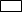 конкурс проектов по робототехникесоревнования «Техно Тагил» фотоконкурс «Мир глазами детей и молодежи»конкурс по 3D моделированиюконкурс «Тагильская модница»конкурс «Улица полна неожиданностей» соревнования по судомодельному спорту на кубок Нижнего Тагилаконкурс, посвященный 300-летию со дня основания города Нижний Тагил конкурс «Уральское наследие»Олимпиада по декоративно-прикладному творчеству чемпионат «BabySkills»конкурс "Лаборатория "УмникУм" конкурс «Презентация экспонатов выставки»конкурс «Колесо ремесел»конкурс «Огонь ошибок не прощает!»соревнования «Нижний Тагил в миниатюре» городской чемпионат «Профи старт» Согласен на совершение оператором обработки персональных данных, указанных в данном документе, в том числе, на сбор, анализ, запись, систематизацию, накопление, хранение, уточнение (обновление, изменение), извлечение, использование,  обезличивание, размещение в открытой части сети Интернет, блокирование, удаление, уничтожение персональных данных.Обработку персональных данных разрешаю на срок, необходимый для достижения вышеуказанных целей.Подтверждаю, что с порядком отзыва согласия на обработку персональных данных в соответствии с п.5 ст.21 Федерального закона № 152-ФЗ от 27.07.2006 «О персональных данных» ознакомлен(а).Права и обязанности в области защиты персональных данных мне известны. С юридическими последствиями автоматизированной обработки персональных данных ознакомлен(а). _______________ /___________________/                              «___» __________ 20___г.Согласие  субъекта персональных данных (педагога) на обработку его персональных данныхЯ,______________________________________________________________________________________________________________________________________________   (фамилия, имя, отчество)даю согласие на обработку следующих сведений, составляющих мои персональные данные: фамилия, имя, отчество, год, месяц, дата рождения, место учёбы (работы) и его адрес, номер телефона, адрес электронной почты, необходимых организаторам в целях качественного проведения Выставки, конкурсов и соревнований в рамках Выставки (нужное отметить):Выставкаконкурс проектов по робототехникесоревнования «Техно Тагил» фотоконкурс «Мир глазами детей и молодежи»конкурс по 3D моделированиюконкурс «Тагильская модница»конкурс «Улица полна неожиданностей» соревнования по судомодельному спорту на кубок Нижнего Тагилаконкурс, посвященный 300-летию со дня основания города Нижний Тагил конкурс «Уральское наследие»Олимпиада по декоративно-прикладному творчеству чемпионат «BabySkills»конкурс "Лаборатория "УмникУм" конкурс «Презентация экспонатов выставки»конкурс «Колесо ремесел»конкурс «Огонь ошибок не прощает!»соревнования «Нижний Тагил в миниатюре» городской чемпионат «Профи старт» Согласен(а) на совершение оператором обработки персональных данных, указанных в данном документе, в том числе на сбор, анализ, запись, систематизацию, накопление, хранение, размещение в открытой части сети Интернет, уточнение (обновление, изменение), извлечение, использование,  обезличивание, блокирование, удаление, уничтожение персональных данных.Согласен(а) на передачу вышеперечисленных персональных данных в Министерство общего и профессионального образования Свердловской области, а также другим учреждениям и организациям, принимающим участие в мероприятиях, для достижения вышеуказанных целей. В целях информационного обеспечения, согласен на включение в общий доступ на сайте МБУ ДО Городской Станции юных техников следующие сведения, составляющие мои персональные данные:  фамилию, имя, отчество, место учёбы (работы) и его адрес.Обработку персональных данных разрешаю на срок, необходимый для достижения вышеуказанных целей.Подтверждаю, что с порядком отзыва согласия на обработку персональных данных в соответствии с п.5 ст.21 Федерального закона № 152-ФЗ от 27.07.2006 «О персональных данных» ознакомлен(а).Права и обязанности в области защиты персональных данных мне известны. С юридическими последствиями автоматизированной обработки персональных данных ознакомлен(а).	        ______________ /_________________/ 	              «___» __________ 20___г.Паспорт технического экспонатаОбщая информацияСведения об авторе (авторах)ПОЛОЖЕНИЕо проведении открытого городского фотоконкурса«Тагил глазами молодых»Общие положенияОткрытый городской фотоконкурс «Тагил глазами молодых» проходит в рамках 71 городской выставки технического и декоративно-прикладного творчества детей и учащейся молодежи.Организатор фотоконкурса «Тагил глазами молодых» Муниципальное бюджетное учреждение дополнительного образования Городская Станция юных техников.	Цель проведения Конкурса: создание условий для выявления, развития и поддержки талантливых детей посредством фототворчества.Задачи конкурса:- способствовать развитию творческих способностей, патриотического и  нравственно-эстетического воспитания; профессионального самоопределения учащихся; - средствами фотографии показать наиболее характерные стороны жизни молодежи: отношение к природе, близким людям и друзьям, учебе, труду и процессам, происходящим в обществе; спортивную жизнь и досуг молодежи.  В конкурсе могут участвовать как коллективы творческих фотообъединений, так и отдельные фотолюбители.Конкурс проводится в двух возрастных категориях: Младшая возрастная группа:  9 – 13 лет;Старшая возрастная группа:   14 - 18 лет.Фотоконкурс проводится по следующим номинациям:Портрет;Репортаж (жанровая фотография);Серия (не более 5 фотографий);Пейзаж;Спорт;- Исторический Нижний Тагил (архитектура исторических мест и культурных объектов города).	Требования к конкурсным работам:- формат файла jpeg;- Размер изображения не более 3500 пикселей по длинной стороне для всех фотографий;- в названии каждой работы необходимо указать: фамилию, имя автора, возраст, номинацию и название работы;- допускаются только авторские работы, - работы могут быть выполнены в черно-белой или цветной технике;- к участию в Конкурсе не допускаются фотографии рекламного содержания, пропагандирующие насилие или содержащие сцены насилия, оскорбляющие религиозные чувства верующих, а также фотографии с рамками, именами, логотипами, водяными знаками.- Работы, представленные не должны иметь сложной компьютерной обработки (работа в слоях).Организаторы конкурса оставляют за собой право перемещения конкурсных работ из одной номинации в другую.Конкурсные работы принимаются строго в соответствии с заявкой, которая оформляется  на бумажном носителе  (Приложение № 1 к положению о конкурсе), при наличии  согласия на обработку персональных данных (Приложение № 19 к приказу управления образования). В случае предоставления участником работ в разных  номинациях, заявка оформляется отдельно по каждой номинации. Согласие на обработку персональных данных оформляется один раз на каждого участника.Отправляя работы на конкурс, участник подтверждает наличие у него авторских прав на предоставленные работы и соглашается с тем, что его фотографии могут быть использованы организаторами фотоконкурса на фотовыставке, в электронных и печатных СМИ для информирования аудитории о фотовыставке и фотофестивале без выплаты авторского вознаграждения.Работы участников  конкурса принимаются до 18 марта 2022г.  В электроном виде на почту ( foto_vystavka@mail.ru ). Для участия в конкурсе необходимо на электронною почту отправить следующие документы.- подписанные файлы (фамилия, имя, отчество) с фотоработами в выбранных номинациях с указанием возрастной категории;- оформленная заявка с подписью руководителя; - согласие на обработку персональных данных участника (приложение № 19);Все призовые работы, а также работы, рекомендованные жюри, участвуют в онлайн фотовыставке в рамках 71 городской выставки технического и декоративно-прикладного творчества детей и учащейся молодежи, а также на образовательных площадках города.Дипломы участникам конкурса будут направлены в образовательные организации в период работы городской выставки технического и декоративно-прикладного творчества детей и учащейся молодежи.     Для оценки уровня достижений учащихся формируется жюри. Жюри является основным аттестационным органом Конкурса и выполняет следующие функции: - проводит экспертную оценку конкурсных материалов по утвержденным критериям;      - определяет победителя и призеров в каждой номинации Фотоконкурса;      - представляет в оргкомитет итоговый протокол работы жюри, заверенный председателем жюри;        - готовит представление в оргкомитет на награждение. В состав жюри входят специалисты учреждений культуры, образовательных организаций дополнительного и высшего профессионального образования города Нижнего Тагила. Конкурс проводится в период с 14 марта по 28 марта 2022г. в МБУ ДО Городской Станции юных техников. Адрес оргкомитета: г. Нижний Тагил, ул. Октябрьской революции, 7.     По вопросам организации Конкурса обращаться к педагогу дополнительного образования Митину Владимиру Николаевичу,  тел. 8(3435)417780, Красильниковой Надежде Васильевне, тел. 8(3435) 417780.Приложение №1к положению фотоконкурса «Тагил глазами молодых»Заявкана участие в открытом городском  фотоконкурсе юных фотолюбителей«Тагил глазами молодых»Фамилия, имя, отчество автораНоминация, название конкурсной работыВозраст, число, месяц и год рождения автораОбразовательная организация (полное наименование), название студииАдрес (с индексом) образовательной организацииТелефон, факс, электронный адрес образовательной организацииФамилия, имя, отчество руководителя образовательной организацииПедагог, подготовивший участника Фотоконкурса (фамилия, имя, отчество, должность, наличие званий)Контактный телефон  педагога, подготовившего участника, категория, почетные звания                        Директор ____________________________( _________________)ПОЛОЖЕНИЕ о проведении городского конкурса «Уральское наследие», посвященного традиционным народным художественным промыслам Свердловской области	1. Общие положения      1.1. Городской конкурс «Уральское наследие», посвященный традиционным народным художественным промыслам Свердловской области, проводится в рамках 71-й городской выставки технического и декоративно-прикладного творчества детей и учащейся молодежи.      1.2. Перечень мест традиционного бытования народных художественных промыслов в Свердловской области (утвержден постановлением Правительства Свердловской области от 06 марта 2013 года № 262-ПП «Об утверждении Перечня мест традиционного бытования народных художественных промыслов Свердловской области»):1. Город Екатеринбург – камнерезное и ювелирное производство, художественное литье и ковка металла, керамическое производство, художественная обработка ткани и лозоплетение.2. Город Нижний Тагил – лаковая роспись по металлу, камнерезное и ювелирное производство, берестяное дело, художественное литье и ковка металла.3. Город Сысерть и Богданович – производство фарфоровой расписной посуды.4. Посёлок Нейво-Шайтанский, Алапаевский район – производство ювелирных и камнерезных изделий.5. Село Бутка, Талицкий район – художественное ручное ковроткачество и узорное вязание.6. Город Туринск – изготовление изделий из дерева с ручной кистевой росписью: детских игрушек, сувениров, кухонных и столовых наборов.7. Город Артемовский – лозоплетение.8. Невьянский район – производство художественной керамики.9. Город Каменск-Уральский – колокололитейное производство, производство изделий из бересты, художественное литье и ковка металла.10. Город Лесной – производство изделий из бересты и лозы, керамическое производство, художественное литье и ковка металла	2. Цели и задачи конкурса 	Цель: привлечение внимания обучающихся образовательных учреждений к культурному наследию Свердловской области через ознакомление с народными промыслами, организацию художественно - продуктивной и творческой деятельности.	Задачи: - формирование у подрастающего поколения интереса к культурному наследию Среднего Урала; - развитие навыков художественного творчества детей; -содействие духовно-нравственному и эстетическому развитию личности учащихся.	3. Участники конкурса         3.1. Участниками конкурса «Уральское наследие», являются учащиеся (воспитанники) образовательных учреждений:- школ, гимназий и лицеев; - учреждений дополнительного образования;- учреждений среднего профессионального образования и высших учебных заведений; - социально-реабилитационных центров, специальных (коррекционных)-  общеобразовательных школ-интернатов.         3.2. Конкурс проводится по двум возрастным категориям:-младшая возрастная категория- 8-12 лет;-старшая возрастная категория- 13-18 лет.          3.3. Заявленные на конкурс экспонаты, должны быть представлены в направлении декоративно-прикладного творчества по разделам: -Лепка (глина);-Роспись (металл, дерево);- Художественная обработка материала (дерево, металл, камень);- Плетение (лозоплетение, кружевоплетение), ткачество (ковроткачество);- Вязание на спицах;-Художественная обработка ткани (вышивка, лоскутное шитьё) и отражать тему: «Традиционные народные ремесла Свердловской области».                  3.4. Общее количество работ от образовательных организаций: не более 5 от УДО, не более 3 работ от других участников.	4. Условия организации конкурса         Для участия в конкурсе оформляется заявка (Приложение №1 к Положению) и направляется фотография работы в формате jpeg. Каждая фотография должна быть подписана: организация, Ф.И. участника, возраст, название работы. Заявка на конкурс направляется в двух форматах: в doc. (docx.) и в pdf. (отсканированный вариант с печатью и подписью руководителя ОО) и направляется вместе с согласием на обработку персональных данных (Приложение №4 к приказу управления образования)Заявки и фото экспонатов, представленных на конкурс, направляются на электронную почту с 15.03.2022 по 19.03.2022  по электронному адресу: mmv_vystavka@mail.ru	5. Жюри, оценка экспонатов конкурса 	Работы, представленные на конкурс позже 19.03.2022г., не оцениваются членами жюри. Критерии оценки: соответствие тематике, оригинальность, эстетика исполнения.  Каждый экспонат оценивают 3 члена жюри независимо друг от друга. Лучшими считаются работы, отмеченные двумя членами жюри. Авторы лучших работ награждаются дипломами.Итоги конкурса подводятся до 27.03.2022 года.Приложение №1к положению городского конкурса, «Уральское наследие»,посвященного традиционным народным художественным промыслам Свердловской областиЗаявкана участие в городском конкурсе «Уральское наследие», посвященном традиционным народным художественным промыслам Свердловской области Фамилия, имя, отчество автораНазвание конкурсной работыВозраст (полных лет) Образовательная организация (полное наименование), класс, название детского объединенияТелефон, факс, электронный адрес образовательной организацииПедагог, подготовивший участника конкурса (фамилия, имя, отчество, должность)Контактный телефон  педагога, подготовившего участника                        Директор ____________________________( _________________)ПОЛОЖЕНИЕ о проведении городского конкурса, посвященного 300-летию со дня основания города Нижний Тагил 	1. Общие положения 	Городской конкурс, посвященный 300-летию со дня основания города Нижний Тагил, проводится в рамках 71-й городской выставки технического и декоративно-прикладного творчества детей и учащейся молодежи. 	2. Цели и задачи конкурса 	Цель: привлечение внимания учащихся образовательных учреждений к историко-культурному наследию Нижнего Тагила, формирование у юных тагильчан гражданско-патриотических качеств.	Задачи: - формирование у подрастающего поколения интереса к истории родного города; - активизация поисковой и исследовательской работы;  - развитие творческих способностей подрастающего поколения. 	3. Участники конкурса	Участниками конкурса, посвященного 300-летию со дня основания города Нижний Тагил, являются обучающиеся (воспитанники, студенты) образовательных учреждений:	- школ, гимназий и лицеев; 	- учреждений дополнительного образования;	- дошкольных образовательных учреждений;	- учреждений среднего профессионального образования и высших учебных заведений; - социально-реабилитационных центров, специальных (коррекционных)- общеобразовательных школ-интернатов.Заявленные на конкурс экспонаты, должны быть представлены в направлении технического, начального технического моделирования и декоративно-прикладного творчества и отражать тему: 300 лет городу Нижний Тагил. Общее количество работ от образовательных организаций: не более 5 от УДО, не более 3 работ от других участников.	4. Условия организации конкурса	 Для участия в конкурсе оформляется заявка (Приложение №1 к Положению) и направляется фотография работы в формате jpeg. Каждая фотография должна быть подписана: организация, Ф.И. участника, возраст, название работы, Ф.И.О. педагога. Заявка на конкурс направляется в двух форматах: в doc (docx) и в pdf (отсканированный вариант с печатью и подписью руководителя ОО) и направляется вместе с согласием на обработку персональных данных (Приложение №4 к приказу управления образования)Заявки и фото экспонатов, представленных на конкурс, направляются на электронную почту с 15.03.2022г. по 19.03.2022г. по электронному адресу:  dpi_vystavka@mail.ru		5. Жюри, оценка экспонатов конкурса 	Работы, представленные на конкурс позже 19.03.2022г., не оцениваются членами жюри. Критерии оценки: соответствие тематике, оригинальность, эстетика исполнения.  Каждый экспонат в каждом из разделов оценивают 3 члена жюри независимо друг от друга. Лучшими считаются работы, отмеченные двумя членами жюри. Авторы лучших работ награждаются дипломами.Итоги конкурса подводятся до 27.03.2022 года.Приложение №1к положению городского конкурса, посвященного 300-летию со дня основания города Нижний Тагил Заявкана участие в городском конкурсе, посвященном 300-летию со дня основания города Нижний ТагилФамилия, имя, отчество автораНазвание конкурсной работыВозраст, число, месяц и год рождения автораОбразовательная организация (полное наименование), класс, название детского объединенияТелефон, факс, электронный адрес образовательной организацииПедагог, подготовивший участника конкурса (фамилия, имя, отчество, должность)Контактный телефон  педагога, подготовившего участника                        Директор ____________________________( _________________)ПОЛОЖЕНИЕ о проведении  городских соревнований «ТехноТагил» 1. Цель: создание условий для самоопределения, самореализации и социализации  личности через  занятия робототехникой  и техническим конструированием.Задачи: - популяризация Hi-Tech технологий и робототехники;- организация  полезного досуга  учащихся;- привлечение учащихся к техническому творчеству.2. Участники соревнований	В соревнованиях «ТехноТагил» могут принять участие команды и обучающиеся образовательных учреждений всех видов и типов города Нижний Тагил.	Состав команды 1-2 человека.Возраст участников: 5-17 лет.Каждый участник имеет право принимать участие только в одной категории соревнований. Операторы одного робота не могут быть операторами другого робота.Количество участников от структурного подразделения организации не более 2-х команд в каждой из категории.Организаторы оставляют за собой право вносить в правила состязаний любые изменения, уведомляя об этом участников. Контроль и подведение итогов осуществляется судейской коллегией в соответствии с приведенными правилами. Судьи обладают всеми полномочиями на протяжении всех состязаний; все участники должны подчиняться их решениям.3. Техника безопасности	За жизнь и здоровье участников соревнований во время проведения соревнований  отвечают руководители команд.4. Организация  соревнований	За организацию и проведение  соревнований несет ответственность  МБУ ДО ГорСЮТ. Материальное оснащение (ноутбуки, конструкторы, сетевые фильтры, и т.д.) для участников обеспечивает  принимающее учреждение.5. Условия проведения соревнованийКатегории соревнования будут связаны с историей города Нижний Тагил, его ремёслами, 300-летием города Нижний Тагил.Соревнования проводятся по основной и творческой категории.Основная категория «Роботы художники» (Приложение № 1 к Положению):Младшая возрастная группа до 12 лет включительно Творческая категория «Роботы ремесленники» (Приложение № 2 к Положению).Младшая возрастная группа до 12 лет включительно.Средняя возрастная группа до 15 лет включительно.Старшая возрастная группа до 18 лет включительно.6.Форма проведения заданийЗадания будут проходить в очной или заочной форме.7.Возрастные категории обучающихся:- Младшая возрастная группа до 12 лет включительно.- Старшая возрастная категория до 17 лет включительно.8.Габаритные размеры работРазмеры выполненной работы не должны превышать 2*2*2 метра. Если выполненное устройство достаточно объёмное, то его разрешается расположить на полу.9.Место и время проведения:Очный формат: Соревнования будут проходить 22 марта 2022 года, в  МБУ ДО Городской Станции юных техников по адресу: г. Нижний Тагил, ул. Октябрьской революции, дом 7. Время прибытия каждой команды будет указано в регламенте соревнований, который будет сформирован после приёма заявок от участников, и будет отправлен участникам.Заочный формат: Главный судья и судьи соревнований будут находиться по адресу: Свердловская область, город Нижний Тагил, ул. Октябрьской революции, д. 7, в у МБУ ДО Городской Станции юных техников. Участники соревнований и их тренеры находятся в своих образовательных учреждениях. Проводят защиту своих выполненных работ в формате видео съёмки. Видеоролик и текст проекта, выполненной работы разместить на любом облачном хранилище.Заявки для участия в  соревнованиях  (Приложение №3 к Положению) подавать до 18 марта  2022 года включительно, по электронной почте robototexnikant@mail.ru при наличии согласия на обработку персональных данных согласно Приложению № 4 к приказу управления образования Администрации города Нижний Тагил.8. Подведение итогов соревнований:	Участники, занявшие призовые места в каждой из категорий соревнования, награждаются дипломами победителей. Участники соревнований награждаются сертификатами участников.Судейская бригада оставляет за собой право особого мнения жюри в отношении отличившихся участников соревнований.Главный судья соревнований Бастриков Владимир Вячеславович, телефон 89041720264                                          Приложение № 1к положению  городских соревнований                                                 «Техно Тагил»Основная категорияЦель робота – за минимальное время проехать по полю, начертив рисунок из N отрезков с помощью закрепленного маркера. В конечном итоге должен получиться рисунок. Маркер должен подниматься и опускаться, автоматически роботом по мере необходимости для выполнения рисунка.Игровое полеРазмеры игрового поля 1200х900 мм.Поле представляет белую ровную поверхность, на которой можно рисовать. Это может быть прозрачный пластик или баннерная ткань.На поле нанесены черные точки (диаметр 40 мм), вокруг которых нарисованы окружности (диаметр 100 мм).Количество точек, их расположение и шаблон рисунка, представлен на рисунке.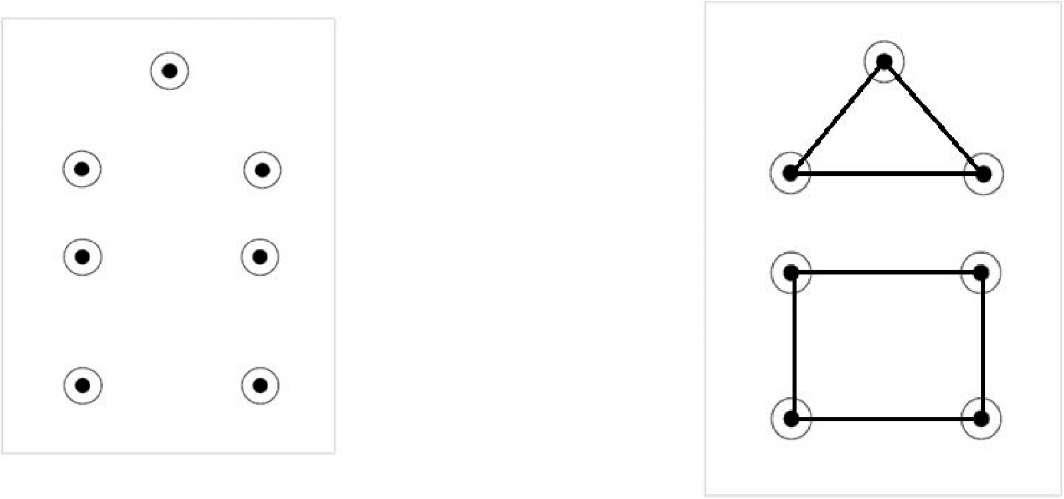 пример расстановки точек на поле	                         пример нарисованной фигурыРобот1.Максимальный размер робота 250х250х250 мм. Во время попытки робот не должен превышать максимально допустимые размеры.2.Робот должен быть автономным.3.Сборка робота осуществляется до соревнований. На соревнования команды прибывают с готовыми роботами.4.Количество используемых моторов – не более 3 штук.5.Робот может быть сконструирован из конструктора «LEGO MINDSTORMS NXT 2.0.» или «LEGO MINDSTORMS EV3».Запрещено пользоваться датчиками, за исключением датчика поворота мотора, встроенного в сервопривод и датчика касания для запуска робота. Пользоваться датчиками запрещено, так же использование любых электронных приспособлений для позиционирования робота в момент заезда.Маркер может быть закреплен с помощью канцелярских резинок или деталей LEGO.Движение роботов начинается после команды судьи и нажатия оператором кнопки RUN или с помощью датчика касания.Правила проведения состязаний:Количество попыток, одна.Перед началом попытки робот ставится так, чтобы опущенный маркер находился в центре любого круга, направление участник определяет самостоятельно.После старта попытки робот должен соединить точки таким образом, чтобы получилась фигура, предложенная судьей, представленная на рисунке.Точки должны быть соединены прямой линией, образуя при этом отрезок.Соединение пары точек считается отдельным отрезком. Каждое повторное соединение пары точек не считаются отдельными отрезками.Последовательность прохождения точек выбирает участник.Окончание попытки фиксируется либо в момент полной остановки робота, либо по истечении 2 минут, либо при выходе робота за границы поля. Досрочная остановка попытки участником – запрещена. При выходе робота за границы поля в зачет принимается результат по баллам и фиксирование времени в 120 секунд. Подсчет баллов и определение победителяЗадание состоит из N-го количества отрезков. Если робот начертил не более N отрезков:За каждую пару	 правильно соединенных контрольных точек участник получает 50 баллов, если отрезок начинается и заканчивается в зоне закрашенных точек;25 баллов, если отрезок начинается или заканчивается в зоне окружности;0 баллов, если отрезок отличается от шаблона, но не соединяет точки, то есть за пределами окружности.штраф 100 баллов, если отрезок отличается от шаблона и соединяет точки, в том числе в зоне окружности.При повторном соединении пары точек, баллы за данные отрезки между этими точками не начисляются.В зачет принимаются суммарный результат попытки: сумма баллов и сумма времени.Победителем будет объявлена команда, получившая наибольшее количество баллов за наименьшее время.Творческая категорияУсловия проведения.Участникам предлагается сконструировать роботизированную, или автоматизированную конструкцию на заданную тему «Роботы ремесленники».Младшая возрастная группа. Разрешается использовать конструкторы «LEGO Education WeDo».Средняя возрастная группа. Разрешено использовать конструкторы «LEGO MINDSTORMS NXT 2.0.» или «LEGO MINDSTORMS EV3».Старшая возрастная группа. Можно применять любые конструкторы различных платформ с применением неограниченного количества конструкционных, расходных и декоративных материалов. Разрешено применение котроллеров и радиодеталей, с учётом выполнения требований техники безопасности. Каждой команде необходимо подготовить плакат по своему проекту.Участникам необходимо подготовить соревновательные материалы: Видеоролик с демонстрацией и защитой проекта, в ходе которого подробно описать Ваше устройство, проблему, которую можно решить с его помощью и предполагаемые результаты его практического применения. Убедите жюри в целесообразности и перспективе применения данного устройства (системы).Материалы (видео и текст проекта) необходимо разместить на любом доступном облачном хранилище в открытом доступе с возможностью скачивания без регистрации. Максимальное количество страниц проекта 10.Общее время видеоролика не должно превышать 3 минуты. Соревновательные материалы, не соответствующие требованиям, указанным в Положении, к экспертной оценке судейской коллегии не допускаются и в соревнованиях не участвуют. В случае, если будет объективно невозможно скачать или просмотреть видеоролик (например, при закрытом доступе к файлу), будет считаться, что он отсутствует.Конструкция проекта должна быть максимально активной, подвижной, наглядной. Может располагаться на столе или на полу, если имеет значительные габариты.Правила проведения соревнований.До 18 марта 2022 года на электронную почту robototexnikant@mail.ru с заявкой на участие прислать ссылку на текст проекта, и видео защиты проекта. Если возникнут вопросы, звоните 89041720264, Бастриков Владимир Вячеславович.После подведения итогов соревнований дипломы и сертификаты будут высланы участникам по электронной почте.Критерии оценки.Защита будет проходить в формате видео защиты своего проекта.Максимальное количество баллов 60.1.Оригинальность и творческий подход – до 10 баллов.2.Изобретательность – до 10 баллов.3.Динамичность (подвижность) и функциональность – до 10 баллов.4.Качество исполнения – до 10 баллов.5.Оценка выступления (содержание, доказательность) – до 10 баллов.6.Особое мнение жюри – до 10 баллов.Заявкадля участия в соревнованиях «ТехноТагил» в рамках 71-й городской выставки декоративно-прикладного и технического творчества детей и учащейся молодежиНаименование учреждения, полное название ______________________Руководитель команды ФИО полностью __________________________Телефон руководителя и организации ____________________________Руководитель команды __________________ ( __________________ )Директор ОУ __________________________ ( __________________ )ПОЛОЖЕНИЕ о проведении соревнований по 3D моделированию1. Цель: создание условий для самоопределения, самореализации и социализации  личности через техническое моделирование и 3D технологии.Задачи: 	-   популяризация Hi-Tech технологий и технического моделирования;организация  полезного досуга  учащихся;привлечение учащихся к техническому творчеству.2. Участники соревнований	В соревнованиях по 3D моделированию могут принять участие учащиеся образовательных учреждений всех видов и типов города Нижний Тагил.	Возраст участников: 	-младшая возрастная категория- 10-13 лет	-старшая возрастная категория- 14-18 летКоличество участников от организации не более 3 человек.3. Организация  соревнований	За организацию и проведение соревнований несет ответственность МБУ ДО Городская Станция юных техников.4. Условия проведения соревнований 	Участник работает в программе по 3D моделированию (AUTODESK 123D, FREECAD, SketchUp, Blender, Компас 3d, Autodesk, 3ds Max и другие);5. Порядок проведения соревнованийУчастникам соревнований предлагается в течение 3 часов, создать объект посвященный творчеству Леонардо Да Винчи. Объект может быть любым: реальным или фантастическим, старинным или современным. Критерии оценки (максимальное количество баллов - 55):1. Моделирование объектов (качество исполнения, сложность, соответствие теме) – до 10 баллов.2. Моделирование процессов (динамичность, зрелищность) – до 10 баллов.3. Моделирование среды (эстетичность, реалистичность) – до 10 баллов.4. Оригинальность и творческий подход – до 10 баллов.5. Изобретательность – до 10 баллов.6. Особое мнение жюри – до 5 баллов.6. Место и время проведенияСоревнования проводятся в МБУ ДО ГорСЮТ, 25 марта, с 12.00 до 15.00.7. Подача заявок	Заявки, для участия в соревнованиях по  3D моделированию (Приложение 1 к положению о соревновании),  подавать до 18 марта по электронной почте alexpan86@mail.ru или по телефону +7 912 21 83 760  (Паньшин Алексей Владимирович).	Согласие на обработку персональных данных (Приложение № 23 к приказу).8. Подведение итогов:	Участники, занявшие призовые места, награждаются дипломами, все участники сертификатами. Судейская бригада оставляет за собой право отдельно поощрить особо отличившихся участников соревнований. Приложение № 1к положению о проведениисоревнований по 3D моделированиюЗаявкадля участия в городских соревнованиях по 3D моделированиюв рамках 71 городской выставки технического  и декоративно-прикладного  творчества детей и учащейся  молодежиНаименование учреждения_________________________________________________Руководитель команды участников__________________________________________Руководитель команды __________________(__________________)ПОЛОЖЕНИЕо проведении городского конкурса  «Лаборатория «УмникУм»	Общие положения	1.Настоящее Положение определяет порядок организации и проведения городского конкурса «Лаборатория «УмникУм» (далее - конкурса) в режиме онлайн; организационное, методическое и финансовое обеспечение, порядок участия в конкурсе.	2. Цель проведения конкурса: популяризация инженерных специальностей среди детей и молодежи, развитие научно-технического творчества учащихся в городе.	3. Задачи проведения конкурса:	- формирование у учащихся мотивации к общественно значимой инновационной деятельности в сфере техники и технологий посредством демонстрации высокого общественного статуса изобретательской, рационализаторской деятельности и связанной с ними предпринимательской деятельности; 	- выявление талантливой молодёжи, склонной к творческой интеллектуальной деятельности в сфере техники и технологий, поддержка и коррекция ее творческих изысканий;	- развитие социально-профессиональной и предметно-профессиональной компетентности педагогов посредством расширения сферы профессионального общения; 	- поощрение лучших педагогов, организующих инновационную, изобретательскую и рационализаторскую деятельность детей и молодёжи. 	4. В конкурсе  принимают участие учащиеся образовательных организаций города всех типов и видов в возрасте от 11 до 18 лет включительно.	Порядок проведения конкурса «Лаборатория УмникУМ»	Конкурс проводится в рамках городской выставки детского технического и декоративно-прикладного творчества в период с 	Списки участников формируются на основании заявок от учреждений. Для участия в конкурсе необходимо до  18 марта. направить на электронный адрес: trusova_2@mail.ru:заявку (Приложение №1 к Положению). Заявка на участие должна быть заверена директором образовательной организации.согласие на обработку персональных данных (Приложение №4 к приказу управления образования Администрации города Нижний Тагил).ссылку на видео презентацию защиты (загрузить на google диск или youtube, и выслать только ссылку!). Продолжительность видео не более 7 минут. Порядок защитыПубличная защита изобретения, рационализаторского предложения или научно-технического проекта на видео презентации должна сопровождаться демонстрацией натурного образца или действующей модели изобретения/рационализаторского предложения (схемы, эскизы и чертежи обязательны!).В ходе защиты участник доказывает новизну и общественную значимость своего изобретения или рационализаторского предложения, рассказывает о перспективах развития проекта. 	Порядок награждения	Участникам презентационной площадки конкурса вручаются дипломы, руководителям  - благодарственные письма.ПОЛОЖЕНИЕо городском дистанционном конкурсе по безопасности дорожного движения «Улица полна неожиданностей»1. Общие положения1.1. Настоящее Положение определяет цели и задачи городского дистанционного конкурса по безопасности дорожного движения «Улица полна неожиданностей», порядок его организации, проведения, подведения итогов и награждения победителей.1.2. Городской конкурс по безопасности дорожного движения «Улица полна неожиданностей» (далее – Конкурс) проводит городской координационно-методический центр по профилактике детского дорожно-транспортного травматизма при поддержке Управления образования Администрации города Нижний Тагил и ОГИБДД МУ МВД РФ «Нижнетагильское». 2. Цель и задачи конкурсаЦель конкурса: создание условий для представления общественности города творческих достижений обучающихся (воспитанников) образовательных учреждений в области безопасности дорожного движения.Задачи конкурса:развитие творческих способностей детей и учащейся молодёжи;мотивация педагогов и учащихся на создание моделей и макетов, учебно-наглядных пособий для повышения качества образовательного процесса в области безопасности дорожного движения;популяризация достижений обучающихся (воспитанников) среди сверстников, педагогов, родительской общественности;укрепление материально-технической базы преподавания ПДД в образовательных организациях;организация содержательного досуга.3. Участники конкурсаУчастниками Конкурса являются образовательные учреждения города: школы, гимназии и лицеи; учреждения дополнительного образования;детские дошкольные учреждения;учреждения среднего профессионального образования; учреждения социального обслуживания;учреждения коррекционного образования;реабилитационные центры.4. Условия Конкурса4.1. На Конкурс представляются в электронном виде (фото/видео) экспонаты, выполненные в различных техниках и направлениях:  планшеты, макеты, учебные пособия, игры, видеоролики, мультимедийные проекты, обучающие программы, компьютерные игры, световозвращающие элементы ручной работы (СВЭ) и др.   4.2. Экспонаты должны быть эстетично оформлены и  иметь этикетку единого образца размером 6х12 см, где указаны следующие данные: название учреждения, наименование раздела, название экспоната, фамилия и имя учащегося (полностью), его возраст, фамилия, имя, отчество руководителя (полностью). Этикетку должно быть видно на фото/видео (1 конкурсная работа – 1 фото/видео). 4.3. Экспонаты технического направления и начального технического моделирования, должны иметь технический паспорт, в котором, кроме вышеперечисленных данных, должно быть указано краткое описание экспоната (модели или макета), принципиальная схема, примечание, руководство по эксплуатации. 4.4. Для участия в дистанционном Конкурсе в срок до 18 марта 2022 г. необходимо направить в электронном виде в редакторе Word заявку участника (Приложение №1) и фото/видео конкурсной работы с пометкой «71-я Выставка»  на электронную почту tmashlakova@mail.ru5. Жюри, оценка экспонатов:5.1. В состав жюри для работы на Конкурсе входят специалисты ОГИБДД, педагоги МАУ ДО городского Дворца детского и юношеского творчества, МБУ ДО Домов творчества Тагилстроевского и Ленинского районов, МАУ ДО Дзержинского Дворца детского и юношеского творчества. 5.2. При оценке экспонатов учитывается образовательная и познавательная ценность экспоната, мастерство изготовления, изобретательность, оригинальность конструкции, использование новых технологий или особое владение технологией, эстетика оформления, цветовое решение, наличие факторов сохранения традиций или оригинальности решения, рукотворность.6. Подведение итогов и награждение победителей.         6.1.   Авторы лучших работ награждаются Дипломами.         6.2. Педагоги, подготовившие победителей конкурса, отмечаются Благодарственными письмами.Приложение №1к положению о городском конкурсе «Улица полна неожиданностей»Заявкана участие в 71-й городской выставкедетского технического и декоративно-прикладного творчества детей и учащейся молодежиУчреждение ________________________________________________________________   Раздел (конкурс) «Улица полна неожиданностей»Директор учреждения: __________________________                                         (Фамилия, имя, отчество полностью)      Положение городского конкурса народных промыслов «КОЛЕСО РЕМЕСЕЛ»1. Общие положения.Городской конкурс народных промыслов «Колесо ремесел» посвящен году народного искусства и культурного наследия, а также 300-летию г. Нижний Тагил. Конкурс проводится в 2 этапа: 1 – Жеребьевка, 2 – Практическая часть.Ответственность за организацию и проведение Конкурса возлагается МБУ ДО ДДТ Ленинского района.2.Цель:Создание условий для активного освоения учащимися способов познавательной и творческой практической деятельности в процессе изготовления художественных работ.3.Задачи:знакомство учащихся с уральскими промыслами;развитие творческой, познавательной активности учащихся;развитие воображения, творческой фантазии детей;воспитание патриотизма, любви к своему краю, уважения к истории своего народа;развитие коммуникативных навыков в процессе совместной деятельности со сверстниками и взрослыми.4. Участники конкурса.В олимпиаде принимают участие обучающиеся общеобразовательных учреждений, учреждений дополнительного образования в командах по 3 человека от учреждения. Возраст участников 10-15 лет.5. Содержание конкурса.5.1. В первом этапе конкурса участникам предлагается в форме жеребьевки выбрать один из промыслов, что дает возможность заранее определить место и время проведение практического этапа.5.2. В практическом этапе участники посещают оборудованные (для каждого ремесла) мастерские, где знакомятся с историей и технологией промысла. По окончании вводной (ознакомительной) части конкурсантам дается время (1 час) на изготовление работы.6. Разделы конкурса.Конкурс включает в себя разделы по следующим уральским промыслам:ВаляниеХудожественная обработка дереваГончарный промыселПодносный промыселПлетениеЛозоплетениеКритерии оценки-  Соблюдение технологии изготовления в соответствии с промыслом-  Эстетичность и качество изделия-  Художественный замысел и оригинальность изделия- Владение техникой исполнения и инструментами: сохранение последовательности приемов технологии8. Сроки и место проведения конкурса.28.03.2022г., 11-00ч. – проведение жеребьевки среди образовательных организаций. Жеребьевка проводится на платформе ZOOM по ссылке29.03.2022г.  (с 10.00ч.) – проведение практической части конкурса. График проведения конкурса будет озвучен во время жеребьевки.«Мастерские ремесел» проводятся по следующему местоположению:Валяние (МБУ ДО ДДТ Ленинского района СП «Бригантина»)Художественная обработка дерева (МБУ ДО ДДТ Ленинского района СП «ХЭШ»)Гончарный промысел (МБУ ДО ДДТ Ленинского района СП «ХЭШ»)Подносный промысел (МБУ ДО ДДТ Ленинского района)Плетение (МБУ ДО ДДТ Ленинского района)Лозоплетение (МБУ ДО ДДТ Ленинского района)9. Заявка.Для участия в конкурсе необходимо подать заявку до 21 марта 2022 года. Заявка подается по ссылке10. Подведение итогов.Лучшие работы будут отмечены дипломами за ЛУЧШУЮ РАБОТУ (в номинации – в соответствии с ремеслом). Остальным участникам вручаются сертификаты. Организаторы конкурса оставляют за собой право определить дополнительные номинации для участников.ОтветственныйАнаньева Надежда Витальевна – педагог-организатор МБУ ДО ДДТ Ленинского районаШубин Андрей Леонидович – педагог-организатор МБУ ДО ДДТ Ленинского района89000411643ПОЛОЖЕНИЕо проведении городского конкурса «Презентация экспонатов выставки»	1. Общие положения 	Конкурс проводится в рамках 71-й городской выставки технического и декоративно-прикладного творчества детей и учащейся молодежи. Настоящее Положение регулирует порядок организации и проведения конкурса, устанавливает требования к его участникам и представляемым на конкурс экспонатам; регламентирует критерии их оценивания. Цель конкурса: вовлечение талантливых обучающихся (воспитанников)  в научно-техническое и декоративно-прикладное творчество и создание условий для публичного представления результатов деятельности. Задачи конкурса: - развитие мотивации    к занятиям техническим и декоративно-прикладным творчеством;-  удовлетворение потребностей в исследовательской, проектной деятельности;-  поддержка талантливых детей в научно-технической деятельности  и декоративно-прикладном творчестве;- возможность совершенствования коммуникативных навыков посредством  презентации своего экспоната.	2. Участники конкурса	Участниками конкурса являются обучающиеся (воспитанники) образовательных учреждений:	- школ, гимназий и лицеев; 	- учреждений дополнительного образования;	- дошкольные образовательные учреждения;	- учреждений среднего профессионального образования и высших учебных заведений; -социально-реабилитационных центров, специальных (коррекционных) общеобразовательных школ-интернатов.	Для участия в конкурсе могут быть заявлены только экспонаты, представленные в одном из направлений выставки.   	3. Условия участия в Конкурсе 	К участию в конкурсе допускаются как индивидуальные, так и групповые презентации экспонатов.Количество работ, представленных на данный конкурс, не ограничено.  Прием заявок на конкурс осуществляется до 17.00 19 марта 2022 года в направлении «Декоративно-прикладное творчество» и «Начальное техническое моделирование» по следующей ссылке: https://forms.gle/cJprak6qvytpzF2q9 Прием заявок по направлению «Техническое творчество» осуществляется по следующей ссылке: https://forms.gle/vprSe3qRrT268pkv6Вместе с заявкой (Приложение №1 к Положению конкурса) и согласием на обработку персональных данных (Приложение №4 к приказу управления образования) направляется в виде ссылки видео с презентацией экспоната.Для каждого экспоната подготавливается отдельный видео файл. Продолжительность видео – 3-7 минут. В видео необходимо отразить цель и задачи работы по созданию экспоната (макета, проекта, отдельной работы); новизну или оригинальность; практическую значимость; использование традиционных, новых технологий.	4.  Сроки проведения конкурсаРассмотрение членами жюри видео проходит в период с 19 марта до 26 марта 2022 года отдельно по каждому направлению выставки: презентация экспонатов начального технического моделирования, презентация экспонатов технического направления, презентация экспонатов декоративно-прикладного направления.	6. Оценка конкурсных работЖюри для оценки конкурсных работ формирует МБУ ДО ГорСЮТ. Оценка осуществляется отдельно по каждому направлению выставки: презентация экспонатов начального технического моделирования, презентация экспонатов технического направления, презентация экспонатов декоративно-прикладного направления.	Критерии оценки работ: владение материалом (описание этапов работы, характеристика изготовленного макета, практическая значимость, ответы на вопросы жюри); качество выступления (логичность изложения, аргументированность, соблюдение регламента).	7. Подведение итогов и награждениеЛучшие видео презентации экспонатов награждаются дипломами выставки, все участники конкурса сертификатами за участие в конкурсе.                                                             Приложение №1к положению городского конкурса, «Презентация экспонатов выставки»Заявкана участие в городском конкурсе «Презентация экспонатов выставки»направление Выставки____________________________________________раздел Выставки_________________________________________________Фамилия, имя, отчество автораКонтактный телефон участникаНазвание конкурсной работыВозраст, число, месяц и год рождения автораОбразовательная организация (полное наименование), класс, название детского объединенияТелефон, факс, электронный адрес образовательной организацииПедагог, подготовивший участника конкурса (фамилия, имя, отчество, должность)Контактный телефон  педагога, подготовившего участника                        Педагог _____________________________ (_________________ )                        Директор ____________________________( _________________ПОЛОЖЕНИЕ о проведении городских соревнований по судомодельному спорту «Кубок Нижнего Тагила»1. Цель: Цель: создание условий для самоопределения, самореализации обучающихся через участие в соревнованиях по судомодельному спорту.Задачи: - популяризация технического образования, судомодельного спорта;- сформировать и закрепить знания в области судостроения;- патриотическое воспитание подростков; привлечение к спортивно-техническому направлению деятельности, направленному на становление гражданской позиции подрастающего поколения;- вовлечение обучающихся переходного возраста в творческую техническую деятельность, с возможностью самореализации и профессионального самоопределения.2. Участники соревнований	В соревнованиях по судомодельному спорту могут принять участие учащиеся образовательных учреждений всех видов и типов города Нижний Тагил в возрасте от 7 до 15 лет.Команда представляет по одной модели катамарана (П-300), контурной модели (К-300) длиной не более 300мм, модели подводной лодки (ЕЛ-600) длиной не более 600мм и радиоуправляемой модели (Ф2-Ю) длиной не более 600мм.Один участник команды может принять участие в двух  категориях конкурса. Количество команд от организации ограничено. 3. Сроки проведения.Соревнования проводятся очно в 3 этапа.1 этап: Прием заявок на участие в соревнованиях (Приложение 1) и согласий на обработку персональных данных ребенка и педагога (Приложения 2,3) - до 19.03.2022 г. включительно.Для участия в соревнованиях материалы отсылаются в электронном виде  на почту alexpan86@mail.ru.    Тема письма: № ОО,  Судомодельные соревнования. Без согласия на обработку персональных данных заявки  не принимаются.2 этап: Соревнования 27.03.2022г. с 10.00 до 15.00. В целях обеспечения мер по эпид-безопасности команды (организации) будут разделены по времени участия. 26.03.22г. до 16.00 на адреса указные в заявке будут разосланы регламенты и расписание для каждой команды.3 этап: Подведение результатов. Результаты будут подведены 28.03.22г. Наградные документы, медали будут переданы вместе с дипломами Выставки в учреждение. Сертификаты участника будут отправлены на электронную почту.4. Организация  соревнований	За организацию и проведение соревнований несет ответственность  МБУ ДО Городская Станция юных техников.5. Подведение итогов:	Участники, набравшие наибольшее количество баллов по сумме 3 лучших попыток, в классах самоходных моделей, и 2 попыток в радиоуправляемых, признаются победителями и призерами. Командный зачет определяется по сумме баллов в каждом классе.Приложение № 1к положению о проведении городскихсоревнований по судомодельному спорту «Кубок Нижнего Тагила»Заявкадля участия в городских соревнованиях по судомодельному спорту «Кубок Нижнего Тагила», в рамках 71 городской выставки технического  и декоративно-прикладного  творчества детей и учащейся  молодежиНаименование учреждения_________________________________________________Руководитель команды участников__________________________________________Руководитель команды __________________(__________________)ПОЛОЖЕНИЕо проведении городской дистанционнойОлимпиады по декоративно-прикладному творчествуВ рамках городской выставки технического и декоративно прикладного творчества детей и учащейся молодежи проводится дистанционная Олимпиада по декоративно-прикладному творчеству.Цель олимпиады:создание условий для выявления, поддержки, развития творческого и интеллектуального потенциала детей и молодёжи в области декоративно – прикладного творчества.Задачи олимпиады:-повышение интереса учащихся к декоративно-прикладному творчеству;- стимулирование интереса к исследовательской и творческой деятельности;- актуализация знаний и умений, полученных в процессе основного и дополнительного образования;- выявление и поддержка творческих и одаренных детей.Участники олимпиадыВ олимпиаде принимают участие обучающиеся общеобразовательных учреждений, учреждений дополнительного образования, социально-реабилитационных центров, специальных (коррекционных), общеобразовательных школ-интернатов.Возраст участников от 7 до 16 лет.Олимпиада проводится в пяти возрастных группах: 1 классы (1 группа), 2 классы (2 группа), 3-4 классы (3 группа), 5-6 классы (4 группа) и 7-9 классы (5 группа), 10 – 11 классы, студенты профессиональных образовательных учреждений  (6 группа).В Олимпиаде принимают участие не более ТРЁХ обучающихся в 1 и 2 возрастных группах.   В 3-6 возрастных группах  не более ДВУХ участников от одного учреждения.Условия проведенияОлимпиада состоит из двух частей: теоретической и практической.Участие в Олимпиаде индивидуальное. Олимпиада проводится в дистанционном формате, в режиме реального времени видеоконференции.Рабочее место участника должно иметь персональный компьютер с доступом в систему сети Интернет, веб – камеру, и наушники. При входе в конференцию должна быть включена камера и звук (на протяжении всего времени участия в олимпиаде). Веб-камера устанавливается строго перед лицом. Голова должна полностью помещаться в кадр, не допускается частичный или полный уход из поля видимости камеры. При проведении практической части Олимпиады веб – камера должна быть настроена так, чтобы был виден и участник и процесс выполнения творческой работы. Для участия в Олимпиаде необходимо заранее получить от руководителя ссылку на подключение к видеоконференцсвязи. В день проведения олимпиады необходимо подключиться по данной ссылке в определённое для группы время.Допускается оказание помощи участнику при проверке и настройке оборудования до момента появления на экране заданий Олимпиады.На выполнение теоретической части отводится 30 минут.Теоретическая часть включает в себя вопросы об основных видах народного художественного творчества; приёмах работы в различных техниках и материалах; на знание основных понятий и терминологии в области декоративно-прикладного искусства и художественных промыслов; свойств материалов, применяемых при выполнении изделий декоративно-прикладного творчества; основах цветоведения.Для проведения теоретической части Олимпиады не требуется наличие канцелярских принадлежностей.  На выполнение практической части отводится 2 часа.Практическая часть подразумевает:- выполнение творческой работы в ходе практической части Олимпиады;- задание для практической части участники получат вначале видеоконференции в день проведения;- материалы для выполнения творческой работы должны быть приготовлены до начала практической части Олимпиады в соответствии со списком, направленным руководителю.Материалы, необходимые для выполнения заданий практической части, будут направлены руководителям участников во время видеоконференции – консультации для уточнения условий проведения Олимпиады. Ссылка на подключение к конференции будет отправлена по электронной почте руководителям наставников не позднее, чем за сутки до консультации. Между теоретической и практической частью предусмотрен перерыв 30 минут. График проведения Олимпиады в каждой возрастной группе:Работы оцениваются по критериямКритерии оценивания теоретической части: оценочная бальная система учитывающая:- количество правильных ответов на вопросы или задания (начисляются баллы)- количество неправильных ответов на вопросы и задания (начисляются штрафные баллы или результат учитывается с нулевым значением)- время, затраченное на выполнение всех заданий и/или каждого задания в отдельности- другие факторыКритерии оценивания практической части:- эстетический вид: качество исполнения, аккуратность.- оригинальность работы: творческий подход, оригинальность темы; использование разных техник; вариативность, образность, неординарность в употреблении материалов изготавливаемых изделий, привнесение элементов новизны.- композиционное решение: сложность в передаче форм, перспективность изображения, многоплановость, узнаваемость предметов и образов, оригинальность изображения, особый творческий почерк, яркое, выразительное раскрытие в образе своего переживания.- колорит: интересное, необычное и неожиданное цветовое решение. Возможно темпераментное, эмоциональное, лаконичное обращение с цветом или, наоборот, богатство сближенных оттенков.- владение выбранной техникой исполнения и инструментами: сохранение последовательности приемов традиционной технологии, сохранение и использование народных традиций в представленных работах.- общее впечатление от работы.Нарушение правил дистанционной олимпиадыПод нарушением понимаются любые отступления от установленных Положением требований к проведению дистанционной Олимпиады, в том числе нарушения, которые могли оказать существенное негативное влияние на объективность и достоверность результатов дистанционной Олимпиады (в том числе частичный или полный уход из поля видимости камеры, отключение звука или камеры).По итогам проведения Олимпиады все видеозаписи и протоколы проведения направляются в оргкомитет Олимпиады.В случае выявления фактов нарушения Правил участником дистанционной Олимпиады на любом этапе работа участника аннулируется.Сроки проведенияОлимпиада проводится в рамках 71 городской выставки технического и декоративно – прикладного творчества детей и учащейся молодежи с 22.03.2022г. по 04.04.2022г. в дистанционном формате.Регистрация заявок на участие в олимпиаде по декоративно-прикладному творчеству проводится с 9 по 16 марта 2022 г. включительно. Заявки принимаются по e-mail: epolozova@yandex.ru по форме (Приложение № 1)Участие в Олимпиаде без заявки и замена участников после окончания регистрации заявки не допускается.За достоверность сведений, указанных при регистрации, ответственность несут руководители или иные представители участников. Регистрация является подтверждением полного согласия с условиями проведения Олимпиады и обязывает участников и их представителей соблюдать принятые на себя обязательства.ЖюриВ состав жюри конкурса приглашаются специалисты учреждений и организаций города.Подведение итоговИтоги конкурса подводятся по возрастным группам. Победителям в каждой возрастной группе присуждаются призовые места.Итоги Олимпиады будут размещены на сайте городской выставки технического и декоративно – прикладного творчества  https://городская-выставка-нт.рф/  в разделе Олимпиады по декоративно – прикладному творчеству https://городская-выставка-нт.рф/konkurs/olimpiada-po-dekorativno-prikladnomu-tvorchestvu/По вопросам, связанным с организацией и проведением олимпиады, обращаться в МАУ ДО Дзержинский дворец детского и юношеского творчества по адресу: ул. Коминтерна, 41 или по тел. 8(912)6059724 (Полозова Екатерина Михайловна).Приложение № 1к положению о проведенииОлимпиады по декоративно-прикладному творчествуЗаявкадля участия в городской Олимпиаде по декоративно-прикладному творчествув рамках 71 городской выставки техническогои декоративно-прикладного творчества детей и учащейся молодежиНаименование учреждения________________________________________Директор учреждения __________________(__________________)* Класс в общеобразовательном учреждении (для формирования возрастных групп)** С заявкой предоставляется Согласие на обработку персональных данных от родителей (законных представителей) на каждого из указанных в заявке авторов. Форма согласия прилагается в приложении к приказу.Положениео проведении городского конкурса моделей одежды и театров мод«Тагильская модница-2022»	В рамках 71 городской выставки технического и декоративно прикладного творчества детей и учащейся молодежи проводится конкурс моделей одежды и театров мод «Тагильская модница-2022» (далее – Конкурс). Организация и проведение Конкурса согласовано с Управлением образования Администрации города Нижний Тагил.Цель Конкурса:	Создание оптимальных условий для развития творческих способностей детей и подростков в области художественного творчества, декоративно-прикладного искусства и культуры.Задачи Конкурса: – формирование базовых знаний о культуре костюма,  воспитание этнокультурных традиций,– воспитание художественного вкуса и чувства стиля;– выявление и поддержка творческих и одаренных детей.Участники Конкурса:	В Конкурсе принимают участие коллективы учащихся общеобразовательных учреждений, учреждений дополнительного образования, профессиональные образовательные организации, образовательные организации высшего образования, учреждения социального обслуживания, коррекционного образования, занявшие призовые места на районных конкурсах моделей одежды и детских театров мод.	Возраст участников от 5 до 20 лет.Форма проведения Конкурса:  очная (без зрительской аудитории)Сроки проведения:	Конкурс проводится 27 марта 2022 г. (место проведения будет сообщено дополнительно). В Конкурсе принимают участие коллективы, занявшие призовые места на районных конкурсах детских театров моды.	Сводная заявка на участие в Конкурсе от каждого района предоставляется  до 15 марта  на эл. почту ddt-tc@mail.ru (с пометкой «Конкурс «Тагильская модница-2022»») по форме (см. Приложение №1,2). Вместе с заявкой в одном письме предоставляются фонограммы к коллекциям в формате mp3. Каждая фонограмма должна быть подписана (номер ОО и название коллекции).Условия проведения Конкурса:Конкурс проводится по номинациям:Среди коллекций: –  «Парад идей» (нестандартная идея, крой, смешение стилей и материалов);– «Тагильский акцент» (коллекция, посвященная 300-летию города Нижний Тагил);– «Народные промыслы» (костюмы, элементы одежды, аксессуары, отражающие  красоту и самобытность народных промыслов и ремёсел);–  «Исторический  костюм» (реконструкция исторического костюма);–  «Casual»  (мода улиц и городов);–  «Классическая  коллекция» (деловой стиль, школьная форма);–  «Авангардная  коллекция» (оригинальные элементы в одежде или аксессуарах, прослеживаемые во всех моделях, предполагающие необычность форм, использование ярких аксессуаров, идеально подходящих под единую концепцию);– «Этностиль» (трансформация эстетики народного костюма в современной одежде); – «Мода без границ» (коллекция из нетрадиционных материалов: бумага, полиэтилен и др.);– «Fashion upcycle» (это переделка одежды, обуви, аксессуаров и создание из них вещей, которые можно использовать дальше);–  «Рукотворное  чудо» (вязанный, плетенный, расписной костюм; аксессуары);–  «Лучшая разработка собственной темы»;–  «Профи».Среди театров моды:–  «Театр малышей»;– «Шоу-коллекция» (целостная музыкально-театральная композиция, все элементы которой выдержаны в едином стиле).Время показа коллекции:8 и более человек – 3 мин.;                   7-5 человек – 2,5 мин. «Начинающая манекенщица» (индивидуальная номинация ) Требования к изделиям:	На Конкурс могут быть представлены изделия, изготовленные в различных техниках. В работах могут быть использованы любые ткани и различные материалы. Допускаются различные приемы обработки и декора.	Изделия должны отличаться новизной, индивидуальностью, оригинальностью, качеством.	Коллекция должна представлять целостный ансамбль (костюм, головной убор, обувь, аксессуары, украшения).	 Коллекция должна иметь название, единое композиционное, цветовое, художественное и музыкальное решение.Критерии оценки  коллекций:- новизна, оригинальность идеи, уникальность дизайнерского взгляда;- целостность коллекции и стилевая завершенность;- артистизм, сценическая культура;- конструктивная сложность моделей одежды;- зрелищность и театральность показа, хореография (к шоу-коллекции) Жюри:	В состав жюри Конкурса приглашаются специалисты учреждений и организаций города. Подведение итогов:	Итоги Конкурса подводятся в каждой номинации по видам организаций и учреждений. 	ГРАН-ПРИ присуждается коллекции, набравшей максимальное количество баллов.	По вопросам, связанным с организацией и проведением Конкурса, обращаться в МБУ ДО Дом детского творчества Тагилстроевского района по адресу: ул. Черноморская, 98 ,  тел. 97- 78- 93 (Эйфлер Д.В.)Приложение №1Заявкана участие в городском конкурсе моделей одежды и театров мод«Тагильская модница-2022»  Заявляемая номинация:   Приложение №2Заявкана участие в городском конкурсе моделей одежды и театров мод«Тагильская модница-2022»  Заявляемая номинация:   «Начинающая манекенщица»ПОЛОЖЕНИЕ о проведении городских соревнований «Нижний Тагил в миниатюре» 1. Цель: создание условий для самоопределения, самореализации и социализации  личности через  занятия робототехникой, техническим моделированием  и 3D технологий.Задачи: - популяризация Hi-Tech технологий и робототехники и технического моделирования;- организация  полезного досуга  учащихся;- привлечение учащихся к техническому творчеству.2. Участники соревнований	В соревнованиях «Нижний Тагил» могут принять участие команды и обучающиеся образовательных учреждений всех видов и типов города Нижний Тагил.	Состав команды 1-2 человека.Возраст участников: 7-17 лет.Каждый участник имеет право принимать участие только в одной категории соревнований. Количество участников от структурного подразделения организации не более 2-х команд в каждой из категории.Организаторы оставляют за собой право вносить в правила состязаний любые изменения, уведомляя об этом участников. Контроль и подведение итогов осуществляется судейской коллегией в соответствии с приведенными правилами. Судьи обладают всеми полномочиями на протяжении всех состязаний; все участники должны подчиняться их решениям.3. Техника безопасности	За жизнь и здоровье участников соревнований во время проведения соревнований отвечают руководители команд.4. Организация соревнований	За организацию и проведение  соревнований несет ответственность  МБУ ДО ГорСЮТ. Материальное оснащение (ноутбуки, конструкторы, сетевые фильтры, и т.д.) для участников обеспечивает принимающее учреждение.5. Условия проведения соревнованийКатегории соревнования будут связаны с темой 300-летия Нижнего Тагила.Соревнования проводятся по двум творческим категориям.Первая категория: «Нижний Тагил в LEGO-миниатюре»:1.Младшая возрастная группа до 12 лет включительно (Приложение № 1 к Положению).Вторая категория: «Нижний Тагил в 3D-миниатюре»:2.Старшая возрастная категория до 17 лет включительно (Приложение № 1 к Положению).6.Форма проведения заданийЗадания будут проходить в заочной или очной форме.7.Возрастные категории обучающихся:- Младшая возрастная группа до 12 лет включительно.- Старшая возрастная категория до 17 лет включительно.8.Габаритные размеры работРазмеры выполненной работы не должны превышать 1*1*1 метра. Если выполненное устройство достаточно объёмное, то его разрешается расположить на полу. Для электронных работ ограничений по размерам и фигурам нет.9.Место и время проведения:Для заочной формы проведения соревнований.Главный судья и судьи соревнований будут находиться по адресу Свердловская область, город Нижний Тагил, Октябрьской революции, д. 7, учреждение МБУ ДО Городской Станции юных техников. Участники соревнований и их тренеры находятся в своих образовательных учреждениях. Проводят защиту своих выполненных работ в формате видео съёмки. Видеоролик и текст проекта, выполненной работы разместить на любом облачном хранилище.Для очной формы проведения соревнований.Главный судья и судьи соревнований будут находиться по адресу Свердловская область, город Нижний Тагил, Октябрьской революции, д. 7, учреждение МБУ ДО Городской Станции юных техников. Участники соревнований и их тренеры находятся в учреждении Городская Станция юных техников. Проводят защиту своих выполненных работ в формате выступления перед комиссией.Заявки для участия в  соревнованиях  (Приложение №3 к Положению) подавать до 11 марта  2021 года включительно, по электронной почте robototexnikant@mail.ru при наличии согласия на обработку персональных данных согласно Приложению № 19 к приказу управления образования Администрации города Нижний Тагил.8. Подведение итогов соревнований:	Участники, занявшие призовые  места в каждой из категорий соревнования, награждаются дипломами победителей. Участники соревнований награждаются сертификатами участников.Судейская бригада оставляет за собой право особого мнения жюри в отношении отличившихся участников соревнований.Главный судья соревнований Бастриков Владимир Вячеславович, телефон 89041720264                                          Приложение № 1к положению  городских соревнований                                                                   «Нижний Тагил в миниатюре»Творческие категории: «Нижний Тагил в Lego-миниатюре»;«Нижний Тагил в 3D-миниатюре».Условия проведения заочной формы соревнований.Участникам предлагается сконструировать макетную конструкцию на заданную тему для младшей категории. Для старшей категории необходимо сделать миниатюру, используя программу SketchUp.В творческой категории могут принимать участие макеты любых конструкции, на любой элементной базе, из любого конструктора, любой платформы, с применением неограниченного количества конструкционных, расходных и декоративных материалов. Объектов в программе может быть неограниченное количество. Разрешено использовать все возможности ПО.Участникам необходимо подготовить соревновательные материалы: Младшая категория Видеоролик с демонстрацией и защитой проекта, в ходе которого подробно описать Ваше устройство, проблему, которую можно решить с его помощью и предполагаемые результаты его практического применения. Убедите жюри в целесообразности и перспективе применения данного устройства (системы).Материалы (видео и текст проекта) необходимо разместить на любом доступном облачном хранилище в открытом доступе с возможностью скачивания без регистрации. Максимальное количество страниц проекта 10.Общее время видеоролика не должно превышать 3 минуты. Соревновательные материалы, не соответствующие требованиям, указанным в Положении, к экспертной оценке судейской коллегии не допускаются и в соревнованиях не участвуют. В случае, если будет объективно невозможно скачать или просмотреть видеоролик (например, при закрытом доступе к файлу), будет считаться, что он отсутствует.Конструкция проекта должна быть максимально открытой, наглядной. Может располагаться на столе или на полу, если имеет значительные габариты.Старшая категорияМодель, созданную в программе SketchUp. Аннотация к работе, где описан проект. Какая миниатюра представлена в работе, её особенности.Материалы (Работу и текст проекта) необходимо разместить на любом доступном облачном хранилище в открытом доступе с возможностью скачивания без регистрации. Максимальное количество страниц проекта 10.Соревновательные материалы, не соответствующие требованиям, указанным в Положении, к экспертной оценке судейской коллегии не допускаются и в соревнованиях не участвуют. В случае, если будет объективно невозможно скачать или просмотреть материал (например, при закрытом доступе к файлу), будет считаться, что он отсутствует.Правила проведения соревнований.До 11 марта 2022 года на электронную почту robototexnikant@mail.ru с заявкой на участие прислать ссылку на текст проекта  и видео защиты проекта. По вопросам обращайтесь по телефону  89041720264, Бастриков Владимир Вячеславович.После подведения итогов соревнований дипломы и сертификаты будут высланы участникам по электронной почте.Критерии оценки.Защита будет проходить в формате видео защиты своего проекта.Максимальное количество баллов 60.1.Оригинальность и творческий подход – до 10 баллов.2.Изобретательность – до 10 баллов.3.Функциональность – до 10 баллов.4.Качество исполнения – до 10 баллов.5.Оценка выступления (содержание, доказательность) – до 10 баллов.6.Особое мнение жюри – до 10 баллов.Условия проведения очной формы соревнований.Участникам предлагается сконструировать макетную конструкцию на заданную тему для младшей категории. Для старшей категории необходимо сделать миниатюру, используя программу SketchUp.В творческой категории могут принимать участие макеты любых конструкции, на любой элементной базе, из любого конструктора, любой платформы, с применением неограниченного количества конструкционных, расходных и декоративных материалов. Разрешено применение котроллеров и радиодеталей, с учётом выполнения требований техники безопасности. Объектов в программе может быть неограниченное количество. Разрешено использовать все возможности ПО.Участникам необходимо подготовить соревновательные материалы: Младшая категория Выполнить работу и произвести демонстрацию своей работы, в ходе которой подробно описать Ваш макет, проблему, которую можно решить с его помощью и предполагаемые результаты его практического применения. Убедите жюри в целесообразности и перспективе применения данного устройства (системы).По итогам макета и защиты проекта судьи будут выставлять оценки.Старшая категория.Создать 3D модель города Нижний Тагил и подготовить демонстрацию своей работы, в ходе которого подробно описать Вашу модель, какая миниатюра представлена в работе, её особенностиПравила проведения соревнований.После подачи заявок в регламенте  соревнований будет указано время выступления каждой команды, регламент будет отправлен участникам после подачи заявки.Соревнования проводятся на базе площадки МБУ ДО Городской Станции юных техников 24 марта 2022 года. С 10.00ч. до 14.00ч. часов. После подведения итогов соревнований дипломы и сертификаты будут высланы участникам по электронной почтеКритерии оценки.Защита будет проходить в формате видео защиты своего проекта.Максимальное количество баллов 60.1.Оригинальность и творческий подход – до 10 баллов.2.Изобретательность – до 10 баллов.3.Функциональность – до 10 баллов.4.Качество исполнения – до 10 баллов.5.Оценка выступления (содержание, доказательность) – до 10 баллов.6.Особое мнение жюри – до 10 баллов.Приложение № 2к положению  городских соревнований  «Нижний Тагил в миниатюре»Заявкадля участия в соревнованиях «Нижний Тагил в миниатюре» в рамках 71-й городской выставки декоративно-прикладного и технического творчества детей и учащейся молодежиНаименование учреждения, полное название ______________________Руководитель команды ФИО полностью __________________________Телефон руководителя и организации ____________________________Руководитель команды __________________ ( __________________ )Директор ОУ __________________________ ( __________________ )Положение  о городской квест-игре «Нижний Тагил – город трудовой доблести»Общие положения1.1 Настоящее Положение определяет порядок организации и проведения городской квест -игры «Нижний Тагил –город трудовой доблести». (далее –Квест-игра), его структуру, цели, задачи, категории участников, порядок определения победителей и призеров.1.2 Организацию и проведение квест-игры осуществляет МБУ ДО ГорСЮТ1.Цель и задачиЦель: формирование активной гражданской позиции, применение навыков и знаний о городе Нижний Тагил в повседневной жизни.Задачи проведения Квест-игры:-содействие укреплению чувства сопричастности обучающихся к истории и культуре родного города и окрестностей;-содействие формированию готовности к самостоятельному гражданскому, нравственному выбору, индивидуальной творческой самореализации;-развитие	гражданской инициативы, социальной ответственности и осознанной жизненной позиции обучающихся;2.УчастникиВ квест-игре могут принимать участие команды обучающихся образовательных организаций дополнительного образования и общеобразовательных организаций, реализующих дополнительные            общеобразовательные программы.Возраст участников:-младшая возрастная группа до 10 лет включительно, -старшая возрастная группа – 11 -17лет.Количество участников в команде: до 5 человек.Количество команд от образовательных организаций, структурных подразделений: 1 команда в каждой возрастной категории.Темы:   Памятники культуры. Здания. Архитектура. Памятные местаИсторические или знаменитые личностиПрирода: памятники природы, особые природные места Промышленность. История и современность.Объекты культуры, искусства, образованияРайоны городаУлицы, названные в честь знаменитых людейЛюбопытная информация, характерная для данного города3.Порядок проведенияКвест-игра проводится в рамках 71 городской выставки технического и  декоративно-прикладного творчества детей и учащейся молодежи 20 марта 2022 года.Формат  проведения: on-line.Организационный этап. Подготовка к проведению квест-игры.1.Прием рабочей группой заявок на участие в квест-игре.2.Рассылка «участникам» квеста регламента и Правила участия в квест-игре в режиме on-line. (см. Приложение 2 к положению о квест-игре)3. Подготовка участников квест-игры, которая содержит:- Исследование материала по городу Нижний Тагил по темам, представленным выше.-Поиск информации для правильного ответа на вопросы ведущего квест-игры (ответ пишется в чате, в соответствии с Правилами).- Написание мини–эссе, содержащее свое впечатление согласно тематике квест-игры  (общее количество текста – не более 6 предложений).Основной этап квест-игры:- Подключение всех участников Форум–квеста on-line.- Приветствие «участников», озвучивание Правил игры.- Игра (презентация с вопросами демонстрируется на экране компьютера; ответы на вопросы принимаются в чате).Заключительный этап квест-игры. Подведение итогов.- Подсчет  баллов членами рабочей группы, выявление Победителя и призеров.- Ответы на вопросы  озвучиваются после игры.Оценивание результатов За каждый ответ на вопрос квест-игры в режиме on-line участники получают баллы, согласно схеме:0 баллов – «участник» дал не правильный ответ; 1 балл – «участник» дал правильный ответ;+1 балл – «участник» ответил на дополнительный вопрос, дал дополнительную                                           информацию или творчески подошёл к ответу.Фиксация ответов и подведение итогов происходит согласно Приложения 3 к положению о квест-игре. Победитель и призеры квест–игры (I, II, III место соответственно) выявляются путем подсчета суммы баллов.Для участия в квест-игре необходимо подать заявку и согласие на обработку персональных данных (Приложения №4 к приказу управления образования) до 18.03.2022г. включительно.Заявка вместе с пакетом документов для участия в квест-игре, заверенный руководителем образовательной организации, направляется по форме https://forms.yandex.ru/cloud/61b02cacf315114298045921/ .4.Подведение итоговПобедитель и призеры квест-игры получают Дипломы за I, II, III место соответственно с указанием образовательной организации, перечислением всех членов каждой команды и руководителей команд.Все участники   получают Сертификат участника с указанием образовательной организации, перечислением всех членов каждой команды и руководителей команд.Итоги будут подведены до 22.03.2022г. Результаты размещены на сайте Выставки.5.Информационное обеспечениеВся информация о начале и результатах проведения квест-игры размещается на официальном сайте Выставки.  Приложение 1к положению о городской квест-игре «Нижний Тагил-город трудовой доблести»ЗАЯВКАна участие в городской квест-игре «Нижний Тагил –город трудовой доблести»Дата подачи заявки.Директор    _____________________ (______________________)М.П.Приложение 2к положению о городской квест-игре «Нижний Тагил-город трудовой доблести»Правила проведения on-line этапа городской квест-игры«Нижний Тагил-город трудовой доблести»Вопросы квест-игры сгруппированы по темам. Вопросы квест-игры открываются последовательно на экране компьютера.Каждые вопрос ведущий зачитывает 2 раза.После слайда с вопросом открываются слайд с картинками, к которому    относится вопрос.Во время слайда с картинками вопроса на экране нет и в чате он, для старшей возрастной группы, не            дублируется.Для ответа на каждый вопрос дается минута.   Время чтения вопроса ведущим не учитывается.За 1 минуту «участники» должны:обсудить и сформулировать ответ  написать его в чате  Через 1 минуту на экране появится следующий вопрос.  Заключительный вопрос. Мини–эссе.Для публикации в чате мини-эссе дается 3 минуты. ВНИМАНИЕ!Ответ на вопрос в чате писать только 1 раз.Ответ на вопрос принимаются после указания в чате номера вопроса.После появления номера вопроса ответ на предыдущий вопрос не засчитывается.Принимается только первый ответ. Дополнительные поправки, изменения, добавления к ответу не принимаются и при оценивании не учитываются.Скорость ответов (кто быстрее) не учитывается.Правильные ответы будут даны по окончании игры.Приложение 3к положению о городской квест-игре «Нижний Тагил-город трудовой доблести»Таблица  результатов городской квест-игры «Нижний Тагил – город трудовой доблести»Положение о городском дистанционном Конкурсе детских проектов по робототехнике1. Общие положения1.1. Настоящее Положение определяет цели и задачи городского дистанционного конкурса детских проектов по робототехнике, порядок его организации, проведения, подведения итогов и награждения победителей.1.2.  Настоящее Положение разработано в соответствии с законом РФ «Об образовании», нормативными документами Министерства образования и молодежной политики Свердловской области, локальными нормативными актами муниципального автономного учреждения дополнительного образования городского Дворца детского и юношеского творчества (далее – МАУ ДО ГДДЮТ), Положением о ежегодной городской выставке технического и декоративно-прикладного творчества детей и учащийся молодежи, договорами о сотрудничестве с другими учреждениями и общественными организациями.1.3. Городской дистанционный конкурс проектов по робототехнике (далее – Конкурс) проводит МАУ ДО ГДДЮТ. Вопросы по организации и проведению Конкурса находятся в ведении отдела технического и декоративно-прикладного творчества детей и юношества МАУ ДО ГДДЮТ.2. Цель и задачи КонкурсаЦель Конкурса: популяризация научно-технического творчества и инженерных профессий среди учащихся образовательных организаций.Задачи Конкурса:способствовать повышению статуса, общественной значимости, привлекательности социально значимой творческой деятельности обучающихся в сфере новых технологий и робототехники; обеспечить условия для развития общей культуры, креативности, познавательной и мотивационно-творческой активности детей и молодежи в области робототехники;создать условия для совместного публичного предъявления и апробации обучающимися и педагогами результатов их творческой деятельности в области робототехники, изобретательства, инновационных технологий;способствовать развитию предметно-профессиональной компетентности педагогов в области робототехники и инновационного технического творчества, расширения сферы профессионального общения.1.6. Конкурс проектов  по робототехнике проводится ежегодно, начиная с 2016 года. В настоящее время конкурс включен в программу городской выставки технического и декоративно-прикладного творчества детей и учащийся молодежи.3. Сроки и порядок проведения Конкурса3.1. Сроки, порядок и место проведения Конкурса детских проектов по робототехнике определяется дополнительно порядком проведения, который разрабатывается в соответствии с положениями и правилами проведения городской выставки технического и декоративно-прикладного творчества детей и учащийся молодежи. 3.2. Конкурс проводится в два этапа:1 этап на уровне образовательного учреждения – содержание, порядок и сроки проведения определяют образовательные учреждения самостоятельно. Участниками могут являться все желающие из числа учащихся образовательных учреждений различных типов и видов, занимающиеся в творческих объединениях робототехники или самостоятельно. 2 этап муниципальный – проводится дистанционно, в период с 22 марта 2022 года по 26 марта 2022 года, в рамках городской выставки технического и декоративно-прикладного творчества детей и учащейся молодежи. По итогам первого этапа в оргкомитет конкурса, на электронную почту robottexnt@gmail.com, до 22 марта 2022 (включительно) года необходимо представить следующие материалы:заявку на участие в Конкурсе с ссылкой на видеоролик (см. приложения 1,3);согласие родителей (законных представителей) участников и  руководителей команд на обработку персональных данных (см. приложение 2);Заявки, поступившие в оргкомитет позднее указанного срока рассматриваться не будут.  4. Регламент работы судейской коллегии.4.1. Контроль и подведение итогов Конкурса осуществляется судейской коллегией. Судейская коллегия выполняет следующие функции: проводит экспертную оценку проектов по робототехнике, согласно утвержденным правилам;определяет победителя и призеров Конкурса;представляет в оргкомитет итоговые протоколы работы судейской коллегии, заверенные главным судьёй;готовит представление в оргкомитет на награждение.4.2. В состав судейской коллегии муниципального этапа Конкурса входят руководители и педагоги площадок по робототехнике учреждений дополнительного образования, специалисты образовательных учреждений высшего профессионального образования, а также специалисты института развития образования города Нижний Тагил. Число судейской коллегии определяется количеством возрастных групп Конкурса. Состав судейской коллегии, главный судья соревнований утверждаются приказом начальника управления образования города Нижний Тагил. 4.3. Руководитель команды не имеет право вмешиваться в действия своей команды и команды соперников. В случае выявленных нарушений команда дисквалифицируется.4.5. Все вопросы, претензии и апелляции по судейству не принимаются.5. Участники Конкурса5.1. В городском дистанционном Конкурсе детских проектов по робототехнике принимают участие учащиеся образовательных учреждений всех видов и типов в возрасте 7-19 лет. 5.2. К участию в Конкурсе приглашаются команды из 1-2 человек, использующие для изучения робототехники LEGO конструкторы. Командой является коллектив обучающихся детских творческих объединений по робототехнике в образовательных учреждениях всех типов и видов, а также занимающиеся самостоятельно (например, семейные команды) во главе с руководителем (тренером).5.3. Конкурс проводится в трёх возрастных группах:Младшая группа – 7-11 лет (включительно);Младшая группа – учащиеся 12-15 лет (включительно);Старшая группа – учащиеся 16-19 лет (включительно);6. Условия участия в Конкурсе6.1. В Конкурсе каждый проект представляют 1-2 участника команды (операторы) соответствующей возрастной группы.6.2. Члены команды (операторы) одного проекта не могут быть операторами другого проекта.6.3. В каждой возрастной группе Конкурса участвует команда в соответствии с заявкой. Члены команды, участвующие в одной возрастной группе Конкурса, не могут участвовать в другой группе.6.4. Участникам, необходимо подготовить соревновательныематериалы: видео с демонстрацией и защитой проекта, описание проекта (по желанию), пояснительную записку к проекту (по желанию).Защиту проекта, заснятую на видео, необходимо разместить на платформе YouTube в открытом доступе (или по ссылке). Ссылку на видеоролик разместить в заявке на конкурс. Общее время демонстрации и защиты проекта не должно превышать 5 минут.7. Требования к проектам7.1. Робототехнические устройства должны быть построены с использованием деталей конструкторов LEGO.  Перечень допустимых деталей, количество используемых двигателей и датчиков, максимальный размер робота  не регламентируется. 7.2. Допускается использование декоративных материалов (ткань, бумага и т.п.), не несущих конструкционную нагрузку, т.е. не влияющих на работу устройства. 7.3. Проекты будут оцениваться по единым требованиям (см. Приложение №3).8. Подведение итогов и награждение победителей.8.1. Победители и призеры Конкурса определяются в каждой возрастной группе в соответствии с порядком проведения текущего Конкурса.8.2. Итоги Конкурса заверяются главным судьей, утверждаются приказом директора МАУ ДО ГДДЮТ, размещаются на сайте МАУ ДО ГДДЮТ и отсылаются по электронной почте в МБУ ДО ГорСЮТ. 8.3. Участники Конкурса, не занявшие призовые места, получают Сертификат участника.8.4. Победители награждаются дипломами на закрытии выставки. Дипломы призерам будут направлены в образовательные учреждения организаторами выставки. По итогам Конкурса оргкомитет имеет право учреждать специальные номинации.9. Адрес оргкомитета: 622013,  г. Нижний Тагил, ул. Красногвардейская, 15. Муниципальное автономное учреждение дополнительного образования городской Дворец детского и юношеского творчества,Отдел технического и декоративно-прикладного творчества учащихся,  Гл. судья конкурса: Канюкин Артем Николаевич,тел. +79058007277, e-mail: robottexnt@gmail.com Приложение 1К положению о городском дистанционном Конкурсе детских проектов по робототехникеЗаявка на участие в городском дистанционном Конкурсе детских проектов по робототехникеОбразовательная организация:_________________________________________________________________________________________________Директор образовательной организации:   ______________( ___________________ )Приложение 2к положению о городском дистанционном Конкурсе детских проектов по робототехникеСогласие представителя субъекта персональных данных на обработку его персональных данныхЯ,______________________________________________________________________________________________________________________________________________________________________________________________________________________________________, (фамилия, имя, отчество, паспортные данные и статус законного представителя несовершеннолетнего – мать, отец, опекун, попечитель или уполномоченный представитель  органа опеки и попечительства или учреждение социальной защиты, в котором находится нуждающийся в опеке или попечительстве несовершеннолетний, либо лица, действующего на основании доверенности, выданной законным представителем) даю согласие в отношении себя и ребенка_____________________________________________________________________________(фамилия, имя, отчество ребенка)на обработку следующих сведений, составляющих персональные данные ребенка: фамилия, имя, отчество, год, месяц, дата рождения, образовательное учреждение и его адрес, класс, номер телефона, адрес электронной почты, необходимых для эффективного проведения городского дистанционного конкурса проектов по робототехнике, а также для формирования документации конкурса, подготовки грамот и сертификатов.Согласен на совершение оператором обработки персональных данных, указанных в данном документе, в том числе на сбор, анализ, запись, систематизацию, накопление, хранение, уточнение (обновление, изменение), извлечение, использование,  обезличивание, блокирование, удаление, уничтожение персональных данных.Обработку персональных данных разрешаю на срок, необходимый для достижения вышеуказанных целей.Подтверждаю, что с порядком отзыва согласия на обработку персональных данных в соответствии с п.5 ст.21 Федерального закона № 152-ФЗ от 27.07.2006 «О персональных данных» ознакомлен(а).Права и обязанности в области защиты персональных данных мне известны. С юридическими последствиями автоматизированной обработки персональных данных ознакомлен(а).			 ________________ /___________________/				«___» __________ 20___г.Согласие  субъекта персональных данных на обработку его персональных данныхЯ,__________________________________________________________________________________________________________________________________,                                                                                       (фамилия, имя, отчество)даю согласие на обработку следующих сведений, составляющих персональные данные ребенка: фамилия, имя, отчество, год, месяц, дата рождения, образовательное учреждение и его адрес, класс, номер телефона, адрес электронной почты, необходимых для эффективного проведения городского дистанционного конкурса проектов по робототехнике, а также для формирования документации конкурса, подготовки грамот и сертификатов.Согласен(а) на совершение оператором обработки персональных данных, указанных в данном документе, в том числе на сбор, анализ, запись, систематизацию, накопление, хранение, уточнение (обновление, изменение), извлечение, использование, обезличивание, блокирование, удаление, уничтожение персональных данных.Согласен(а) на передачу вышеперечисленных персональных данных в управление образования Администрации города Нижний Тагил, а также другим учреждениям и организациям, принимающим участие в проведении конкурса, для достижения вышеуказанных целей. В целях информационного обеспечения согласен на включение в общий доступ на сайте муниципального бюджетного учреждения дополнительного образования городского Дворца детского и юношеского творчества следующие сведения, составляющие мои персональные данные:  фамилию, имя, отчество, место учёбы (работы) и его адрес.Обработку персональных данных разрешаю на срок, необходимый для достижения вышеуказанных целей.Подтверждаю, что с порядком отзыва согласия на обработку персональных данных в соответствии с п.5 ст.21 Федерального закона № 152-ФЗ от 27.07.2006 «О персональных данных» ознакомлен(а).Права и обязанности в области защиты персональных данных мне известны. С юридическими последствиями автоматизированной обработки персональных данных ознакомлен(а).					           ______________ /_________________/								«___» __________ 20___г.Приложение 3к положению о городском дистанционном Конкурсе детских проектов по робототехникеГородской Конкурс проектов по робототехнике«Мой город – Нижний Тагил»Задание для командВ 2022 году Нижний Тагил будет отмечать 300-летие. Наш город славен своими трудовыми подвигами, самобытной историей, привлекателен достопримечательностями и знаменит выдающимися деятелями и техническими изобретениями. А каким его знаете вы? Расскажите о своих любимых уголках, возможно неизвестных широкой публике. Поведайте о наиболее красивых и привлекательных, с вашей точки зрения, местах Тагила. Поделитесь интересными фактами из жизни города. Помечтайте о будущем нашего общего дома.Участники заранее разрабатывают, а затем презентуют проект на тему «Мой город – Нижний Тагил». Рассказывают с помощью проекта о своем городе, его истории или его будущем. Проект должен содержать подвижные механизмы, выполнять определённые функции и т.д.Подготовьте защиту вашего проекта, записав ее на видео (не более 5 минут), в ходе, которой представьте ваш проект. В ходе защиты не забудьте рассказать о практическом применении этого устройства (если такое имеет место быть), а также как можно подробнее опишите все элементы (составляющие) проекта, в том числе программу, по которой он работает. Убедите жюри в соответствии Вашего устройства заявленной теме.Условия проведенияК участию в Конкурсе допускаются команды, реализовавшие проекты, собранные по собственным разработкам на основе конструктора LEGO.Участники заранее разрабатывают, а затем презентуют (п. 6.4) Проект на тему «Мой город – Нижний Тагил».При создании декораций  проекта могут использоваться любые компоненты и материалы. 2. Правила проведения соревнованийСудейская коллегия просматривает видеоматериалы, присланные участниками конкурса, и оценивает проекты по представленным ниже критериям.  Максимальное количество баллов 24:ПОЛОЖЕНИЕо проведении II городского фестиваля «BabySkills» по ранней профориентации детей дошкольного возраста 1. Общие положения1.1 II городской онлайн фестиваль «BabySkills» по ранней профориентации детей дошкольного возраста (далее – Фестиваль) проходит в рамках реализации городского проекта «Лаборатория профессий. Дошкольник» и 71-ой  городской выставки  технического и  декоративно-прикладного творчества детей и учащейся молодежи. Фестиваль направлен на развитие у воспитанников дошкольных образовательных организаций навыков практического решения задач в конкретных игровых ситуациях, связанных с доступными для дошкольников сферами профессиональной деятельности взрослого человека.1.2 Учредителем Фестиваля является управление образования Администрации города Нижний Тагил (далее — управление образования). 1.3 Организатором Фестиваля  является муниципальное автономное  дошкольное образовательное учреждение детский сад «Детство» комбинированного вида (далее – МАДОУ д/с «Детство»). 1.4. Организационный комитет (далее – Оргкомитет) является координирующим органом по подготовке, организации и проведению данного мероприятия, ведет документацию, формирует жюри и награждает участников Конкурса. В состав оргкомитета входят:- представитель управления образования Администрации города Нижний Тагил;- представитель МБУ ДО ГорСЮТ;- представители МАДОУ д/с «Детство»;- представители ГБУЗ ДГБ г. Нижний Тагил;- представители АО НПК «Уралвагонзавод».1.5. Информация о Фестивале размещается на официальных сайтах управления образования (http://upro-ntagil.ru/). 1.6. Настоящее положение определяет порядок организации и проведения Фестиваля, регламентирует процедуру и критерии их оценивания по номинациям, награждение участников Фестиваля.Цели и задачиЦель: создание комплекса условий для  развития детей дошкольного возраста в сфере освоения общечеловеческой культуры, связанной с трудом и трудовыми отношениями, и формирование на этой основе ценных нравственных качеств личности детей.Задачи:- формировать у детей дошкольного возраста позитивные установки к различным видам труда;- представить уровень освоения элементарных профессиональных навыков с учетом возрастных особенностей детей дошкольного возраста;- обеспечить опыт успешной социализации детей дошкольного возраста в познавательно – исследовательской деятельности,  игровой деятельности, деятельности по конструированию и иных видах деятельности в рамках Фестиваля.3. Организация проведения Фестиваля.Срок проведения онлайн Фестиваля   25  марта 2022 года.Общее руководство подготовкой и проведением Фестиваля осуществляет Оргкомитет в состав,  которого входят специалисты управления образования, МБУ ДО ГорСЮТ, МАДОУ д/с «Детство».В рамках подготовки к Фестивалю педагогами дошкольных образовательных организаций реализуется серия проектов, направленных на формирование представлений о профессиях, формирование элементарных профессиональных умений, ознакомление с предметами профессионального труда и творчества взрослого человека. Родители (законные представители) воспитанников привлекаются к подготовительной работе по направлению.Фестиваль проводится по двум компетенциям:- медицинский уход;- слесарь – сборщик.На каждую компетенцию разработан кейс, который включает в себя информацию о содержательной стороне задания и требования к выполнению заданий ((Приложение № 1). В Фестивале принимает участие команда детей 6-7 лет от каждого объединения детских садов города Нижний Тагил,  в команду входит 2 участника. Необходимо отправить заявку на участие в онлайн Фестивале по форме (Приложение 3) до 15.03.2022 на электронный адрес 160@detstvo-nt.ru c пометкой «Заявка. Фестиваль профессий».Каждый участник команды выполняет задание по одной из компетенций, которое записывается на видео отдельно по каждой компетенции и высылается на электронный адрес 160@detstvo-nt.ru c пометкой «Фестиваль профессий» в срок до 18.03.2022. Продолжительность видео должна составлять не более 10 минут, видео записывается в формате MP4.Все видеоролики по компетенциям будут представлены на официальном сайте городской выставки технического и  декоративно-прикладного творчества детей и учащейся молодежи.Оценивание работ4.1. Оценивание работ проводится на основе критериев, которые являются универсальными для всех профессиональных сфер (компетенций). (Приложение № 2)4.2. По итогам Фестиваля каждый участник получает SKILL паспорт с указанием профессии, которой овладел и Диплом участника Фестиваля.Приложение 1к Положению II городского фестиваля «Baby Skills»по ранней профориентации детей дошкольного возраста		Информация  о содержательной стороне задания Кейс по компетенции «Медицинский уход» включает такие задания: участник должен переодеться в медицинскую спецодежду (халат, шапочка, перчатки, медицинская маска);решить проблемную ситуацию (определить травму, рану у пострадавшего, используя наглядный материал, прилагаемый к кейсу);составить последовательную схему лечения (использовать наглядный материал, прилагаемый к кейсу);подобрать медицинский инструмент, лекарственные средства и изделия медицинского назначения, применяемые при травмах (кровотечения, ушибы, ожоги и т.д.) Выбрать травму самостоятельнооказать медицинскую помощь пострадавшему (исходя из выбранной выше травмы);рассказать о правилах оказания медицинской помощи применительно к особенностям выбранной травмы (продолжительность 1 минута).  Участник должен знать и понимать:Знать название травм и ран (ссадина, резаная рана, колотая рана, ушиб и т. д).Знать последовательность оказания первой медицинской помощи при травмах и ранах.Уметь организовывать рабочее место (распределять материалы и оборудование). Приведение рабочего места в порядок по окончанию работы.Уметь применять и использовать медицинский инструмент, лекарственные средства и изделия медицинского назначения, применяемые при травмах (кровотечения, ушибы, ожоги и т.д.), во время работы с пациентом.Уметь дать описание и характеристику своим действиям при работе с пациентом.Владеть медицинской терминологией и использовать в своем рассказе (названия медицинского инструмента,  лекарственных средств и изделий медицинского назначения, применяемых при травмах).Наглядный материал  для  решения проблемных ситуацийНаглядный материал для составления схемы оказания первой помощи2. Кейс по компетенции «Слесарь-сборщик»  включает такие задания: - за отведенное время собрать модель «Вагонной тележки» из конструктора "Самоделкин 40", 246 деталей, 40 моделей, цветной;- использовать схему сборки;- самостоятельно подобрать детали необходимые для сборки;- выполнить при сборке точность стыковки и сопряженность деталей между собой (качество скрепления деталей);- сообщить экспертам о завершении работы и готовности демонстрировать задание; - представить себя и модель;- назвать конструктивные особенности (части) модели, и механизмов, (имеет мотор, развивает скорость);- рассказать о предназначении модели «вагонной тележки»;- рассказать об особенностях профессии «слесарь-сборщик», её социальную значимость.Участник должен знать и понимать:- модель должна соответствовать заданной схеме;- знать и соблюдать технику безопасности при работе с инструментами и конструктором;- использовать в речи начальную терминологию, соответствующую профессии (оборудование, инструменты, специальная одежда);- знать название инструментов;- знать, как правильно пользоваться инструментами;- знать, различать и классифицировать название деталей конструктора;- знать название и различать крепёжные и соединительные детали конструктора;- уметь конструировать по чертежу или по пошаговой схеме;- уметь представить собранную модель и компетенцию «слесарь – сборщик»;- знать где работают люди, выбравшие для себя данную профессию;- выполнить задание за отведенный промежуток времени (общее время на выполнение задания 15 минут).Схема сборки «Вагонной тележки»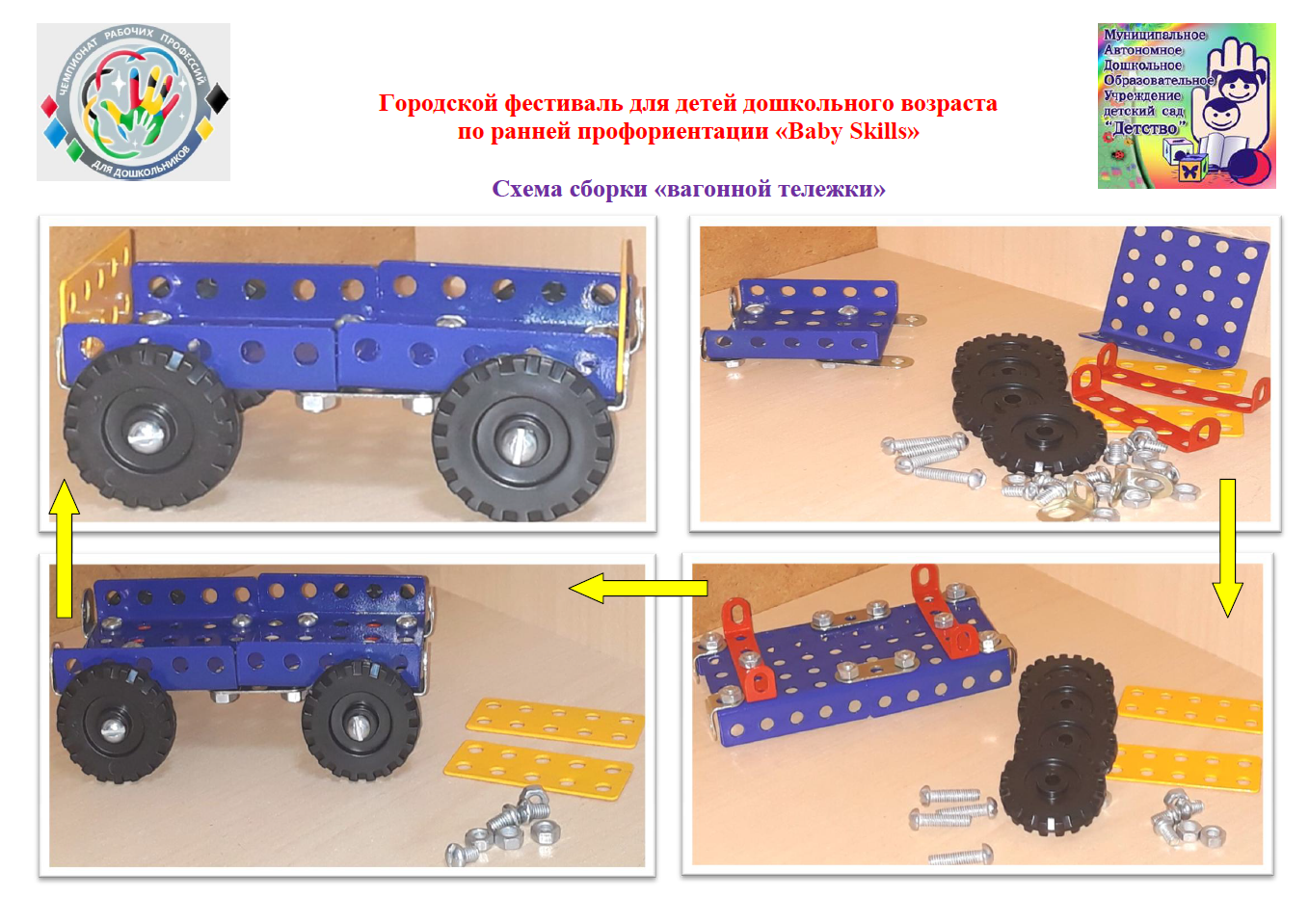 Приложение 2к Положению II городского фестиваля «Baby Skills»по ранней профориентации детей дошкольного возрастаКритерии оценивания II городского фестиваля «BabySkills» по ранней профориентации для детей дошкольного возраста 0   баллов – универсальный критерий не проявлялся1   балл – универсальный критерий проявлялся, но не в полной мере, ребенок не смог ответить на поставленные вопросы, не владеет терминологией. 2  балла – универсальный критерий был представлен в полном объему в соответствии с требованиями, предложенными в кейсах по компетенциям.Приложение 3к Положению II городского фестиваля «Baby Skills»по ранней профориентации детей дошкольного возрастаЗаявка на участие в II городском онлайн фестивале «BabySkills» по ранней профориентации детей дошкольного возрастаДОО (объединение) __________________________________Руководитель ДОО______________________                             (подпись, ФИО полностью)Руководитель  команды _____________________                                          (подпись, ФИО полностью)Положениедистанционного конкурса «Огонь - ошибок не прощает!» для обучающихся и воспитанников дошкольных образовательных учреждений в рамках 71-ой городской выставки технического и декоративно - прикладного творчества детей и учащейся молодежиОбщие положенияНастоящее Положение определяет порядок организации и проведения городского дистанционного конкурса по пожарной безопасности «Огонь - ошибок не прощает!» (далее – Конкурс) проводится в рамках 71-ой городской выставки детского технического и декоративно-прикладного творчества учащихся г. Нижний Тагил, его организационное и методическое обеспечение, порядок участия в Конкурсе и определения победителей.Настоящее Положение разработано в соответствии с Комплексным планом совместных мероприятий управления образования и отдела надзорной деятельности и профилактической работы города Нижний Тагил и Горноуральского ГО УНД и ПР ГУ МЧС России по Свердловской области, Нижнетагильского городского отделения Всероссийского добровольного пожарного общества по предупреждению гибели и травматизма детей при пожарах на 2022 год. 1.3. Общее руководство подготовкой и проведением Конкурса осуществляет городской координационно-методический центр по профилактике пожарной безопасности при содействии и отдела надзорной деятельности и профилактической работы города Нижний Тагил и Горноуральского ГО УНД и ПР ГУ МЧС России по Свердловской области, Нижнетагильское городское отделение Всероссийского добровольного пожарного общества.2. Цель и задачи конкурса2.1. Цель конкурса: создание условий для творческой самореализации обучающихся в области пожарной безопасности средствами декоративно-прикладного и технического творчества.2.2. Задачи конкурса:- Повышение интереса детей и подростков к вопросам в области пожарной безопасности.- Развитие творческих способностей, художественно-эстетическому развитию учащихся в контексте обращения к теме пожарной безопасности.- Популяризация среди учащихся деятельности государственной противопожарной службы и государственного пожарного надзора, Всероссийского добровольного пожарного общества.3. Условия участия в Конкурсе3.1. Для участия в дистанционном Конкурсе приглашаются обучающиеся и детские коллективы общеобразовательных учреждений, дошкольных образовательных учреждений, учреждений дополнительного образования, детских домов, школ-интернатов.3.2. Принимаются как индивидуальные, так и коллективные работы (выполненные творческой группой в составе не более трех человек). 3.3. На конкурс представляются в электронном виде (фото/видео): экспонаты, планшеты, макеты, игры, выполненные в техниках декоративно-прикладного творчества, начального технического моделирования, а также видеоролики, мультимедийные проекты, компьютерные игры.3.4. Конкурсные работы (экспонаты, планшеты, макеты и др.) должны быть эстетично оформлены и иметь этикетку единого образца размером 6х12 см, где указаны: название учреждения, название конкурсной работы, фамилия и имя учащегося (полностью), его возраст, фамилия, имя, отчество руководителя (полностью), (форма этикетки в Приложении № 2). Этикетку должно быть видно на фото/видео (1 конкурсная работа – 1 фото/видео). 4.	Сроки и порядок реализации Конкурса4.1. Конкурс проводится с 15.03.2022г. по 28.03.2022г.4.2. Для участия в Конкурсе до 14.03.2022 года необходимо в электронном виде представить следующие документы:1. Заявку участника Конкурса (Приложение № 1) в редакторе Word;2.Согласие Участника на обработку персональных данных (Приложение № 3) в редакторе PDF или сканированный документ;3. Фото/видео конкурсной работы в электронном виде.Все документы для участия в Конкурсе направляются на электронную почту с пометкой «71-я выставка»: sazhina.gddut@gmail.com5.	Организационный комитет Конкурса5.1. Общее руководство по организации и проведению Конкурса осуществляется Оргкомитетом (Приложение № 4).5.2. Оргкомитет создается на период организации и проведения Конкурса.5.3. Решения, принимаемые Оргкомитетом в рамках своей компетенции, обязательны для исполнения участниками Конкурса.5.4. Оргкомитет имеет право:координировать деятельность по освещению Конкурса в средствах массовой информации или коммуникационно-информационной сети «Интернет»;выполнять иные задачи и функции, связанные с проведением и подготовкой Конкурса.6.Экспертный Совет Конкурса6.1. В состав Экспертного совета могут быть включены сотрудники отдела надзорной деятельности и профилактической работы города Нижний Тагил и Горноуральского ГО УНД и ПР ГУ МЧС России по Свердловской области, 9 отряда Федеральной противопожарной службы МЧС России по Свердловской области, Нижнетагильского городского отделения ВДПО, педагоги-организаторы, представители общественных объединений. 6.3. Экспертный совет (Приложение № 5):- оценивает выполненные задания участниками Конкурса в соответствии с критериями (Приложение № 6);- формирует и направляет в Оргкомитет результаты оценки, итоговый список победителей;6.4. Решения Экспертного Совета принимаются в соответствии с набранными баллами.6.5. Итоговый протокол заседания Экспертного совета подписывается каждым членом Экспертного совета.7.	Подведение итогов Конкурса7.1. Авторы лучших работ награждаются Дипломами.7.2. Педагоги, подготовившие победителей конкурса, отмечаются благодарственными письмами.                                                                                          Приложение № 1дистанционного конкурса «Огонь - ошибок не прощает!» для обучающихся и воспитанников дошкольных образовательных учреждений в рамках 71-ой городской выставки технического и декоративно - прикладного творчества детей и учащейся молодежиЗаявкана участие в городском дистанционном конкурсе «Огонь - ошибок не прощает!» для обучающихся и воспитанников дошкольных образовательных учреждений в рамках 71-ой городской выставки технического и декоративно - прикладного творчества детей и учащейся молодежиУчреждение ________________________________________________________________Дистанционный конкурс по пожарной безопасности«Огонь -  ошибок не прощает!»Директор учреждения: _________________________________________________                                                                                  (Фамилия, имя, отчество)  Приложение № 2дистанционного конкурса «Огонь - ошибок не прощает!» для обучающихся и воспитанников дошкольных образовательных учреждений в рамках 71-ой городской выставки технического и декоративно - прикладного творчества детей и учащейся молодежиЭтикеткаПриложение № 3дистанционного конкурса «Огонь - ошибок не прощает!» для обучающихся и воспитанников дошкольных образовательных учреждений в рамках 71-ой городской выставки технического и декоративно - прикладного творчества детей и учащейся молодежиСогласие субъекта на обработку персональных данных(участник Конкурса)Я,_________________________________________________________________________________________________________________________________________________________(фамилия, имя, отчество; адрес; сведения о рождении (число, месяц, год рождения)) даю свое согласие Муниципальному автономному учреждению дополнительного образования городскому Дворецу детского и юношеского творчества» (г. Нижний Тагил, ул. Красногвардейская, 15) (далее – Оператор) на обработку своих персональных данных:1.	Участник конкурса дает согласие на обработку, как с использованием средств автоматизации, так и без использования таких средств, своих персональных данных, т.е. совершение, в том числе следующих действий: сбор, запись, систематизацию, накопление, хранение, уточнение (обновление, изменение), извлечение, использование, обезличивание, блокирование, удаление, уничтожение.2.	Перечень персональных данных участника конкурса, передаваемых Оператору на обработку:фамилия, имя, отчество;год, месяц, дата рождения;номер телефона;образовательная организация и ее адрес;адрес электронной почты.3.	Участник конкурса дает согласие на передачу персональных данных третьим лицам и получение персональных данных от третьих лиц: Министерство общего и профессионального образования Свердловской области, Министерство образования и науки Российской Федерации.4.	В целях информационного обеспечения участник конкурса согласен на включение в общедоступные источники персональных данных следующих персональных данных:фамилия, имя, отчество;год, месяц, дата рождения;номер телефона;образовательная организация и ее адрес;адрес электронной почты.5.	Обработка персональных данных (за исключением хранения) прекращается по достижению цели обработки и прекращения обязательств по заключенным договорам и соглашениям.5.1.	Согласие на обработку дается с целью участия субъекта персональных данных в конкурсных мероприятиях Оператора.5.2.	Персональные данные подлежат хранению в течение сроков, установленных законодательством РФ.5.3.	После завершения обработки персональные данные уничтожаются.5.4.	Участник конкурса может отозвать настоящее согласие путем направления письменного заявления Оператору. В этом случае Оператор прекращает обработку персональных данных, а персональные данные подлежат уничтожению, если отсутствуют иные правовые основания для обработки, установленные законодательством РФ. «____» ___________ 2022 г.____________________________/ ___________________________                    (подпись)                                     (инициалы, фамилия)Приложение № 4дистанционного конкурса «Огонь - ошибок не прощает!» для обучающихся и воспитанников дошкольных образовательных учреждений в рамках 71-ой городской выставки технического и декоративно - прикладного творчества детей и учащейся молодежиСОСТАВ ОРГКОМИТЕТА КОНКУРСАПриложение № 5дистанционного конкурса «Огонь - ошибок не прощает!» для обучающихся и воспитанников дошкольных образовательных учреждений в рамках 71-ой городской выставки технического и декоративно - прикладного творчества детей и учащейся молодежиЭКСПЕРТНЫЙ СОВЕТ КОНКУРСАПриложение № 6дистанционного конкурса «Огонь - ошибок не прощает!» для обучающихся и воспитанников дошкольных образовательных учреждений в рамках 71-ой городской выставки технического и декоративно - прикладного творчества детей и учащейся молодежиКритерии оценкиПОЛОЖЕНИЕо конкурсе компьютерных технологий 1. Общие положенияГородской конкурс компьютерных технологий (далее – Конкурс) проводится в рамках 71 городской выставки технического и декоративно-прикладного творчества детей и учащейся молодежи. Учредителем Конкурса является управление образования Администрации города Нижний Тагил. Организатор Конкурса – МАОУ СОШ №69.2. Цель конкурсаСоздание условий для формирования информационной компетенции, развития интеллектуальных и творческих способностей обучающихся.3. Задачи3.1. Изучение и применение школьниками современных программных средств для создания интернет-приложений, компьютерной мультипликации, электронных учебных пособий, развивающих игр и т.д.3.2. Формирование у обучающихся навыков работы в области информационных и компьютерных технологий.3.3. Развитие творческого интереса обучающихся, их самореализации через создание собственного компьютерного продукта.3.4. Популяризация детского компьютерного творчества и привлечение подрастающего поколения к решению актуальных проблем современного общества.4. Участники конкурса4.1. Участниками Конкурса являются:обучающиеся 1-11 классов общеобразовательных учреждений;воспитанники дополнительного образования.4.2. На конкурс принимаются индивидуальные или коллективные (не более 3 авторов) работы.5. Этапы и сроки проведения конкурса. Требования к оформлению заявки.Конкурс проходит в два этапа:1 этап – заочный. Состоится с 18 по 21 марта 2022 года. В первом этапе принимают участие работы, которые ранее не выставлялись.Каждое образовательное учреждение может представить не более 7 работ (не более 3 работ в 1 номинации). Каждый участник имеет право представить одну работу в номинации.Работы публикуются в сети Интернет на файловых серверах; ссылки на них размещаются в заявке.Файлу (папке) работы участника имя присваивается следующим образом: Номер номинации_Код участника_Класс. Например: 1.1_568978_8.Код участника необходимо предварительно получить в срок до 15.03.2022 г., сделав запрос на адрес электронной почты GMO-inf-2021@yandex.ruВнимание! Заявка подается: в электронном виде:-  по адресу http://goo.gl/forms/yYK8uncT6B на каждого участника; - единая от учреждения скан-копия в формате pdf с подписью и печатью руководителя, а также файл в формате .xls направляются письмом на адрес электронной почты GMO-inf-2021@yandex.ru  с указанием темы письма «ГККТ_Краткое наименование ОУ». Фамилия, имя, отчество автора работы, фамилия, имя, отчество его руководителя указываются в заявке без сокращений. Заявки на участие в конкурсе в электронном виде принимаются до 17.00 16 марта 2022 г.- Файлы и заявки, для которых нарушены требования к оформлению и сохранению, оргкомитетом не принимаются. Работы, поданные позже определенного срока (17.00 часов 16 марта), к участию в конкурсе не допускаются.ВНИМАНИЕ!Дополнительно в номинации «Программы, созданные с помощью языков программирования»  кроме конкурсной работы на файловый сервер размещается текст программы (для одной заявленной работы все файлы размещаются в одну папку, имя – такое же, как для заявленного файла).Не позднее 22 марта 2022 г. жюри подводит итоги первого этапа и оповещает участников, прошедших во второй этап.  Итоговая ведомость будет направлена на электронную почту педагога, указанную в заявке. Во второй этап проходят работы, сумма баллов которых превышает средний балл в номинации (с учетом возрастных категорий участников).2 этап – Защита. Проводится 24, 25 марта 2022 г. Представление работ, отобранных для дистанционной защиты, проводится на платформе ZOOM, в соответствии с разделами конкурса (участнику предоставляется не более 3 минут на представление своей работы). Ссылка и время сообщается заранее.5. Номинации конкурсаВидеорядКороткометражные фильмы.Слайд-фильмыМультимедийные продуктыВеб-дизайн и веб-программированиеКомпьютерное моделированиеОбучающие и тестовые программыПрограммы, созданные с помощью языков программированияВ каждой номинации дополнительно может быть представлена работа, посвященная теме «Нижнему Тагилу – 300 лет»6. Примерные критерии оценивания работПодведение итогов КонкурсаПодведение итогов конкурса состоится 26 марта 2022 г.:в каждой номинации по категориям (воспитанники дополнительного образования, 1 – 2 классы, 3 - 6 классы, 7 - 9 классы, 10 - 11 классы) определяется одна лучшая работа на произвольную тему, набравшая наибольшее количество баллов;в каждой номинации ОДНА лучшая тематическая работа среди всех участников. Дополнительно определяется рейтинг каждого участника. Жюри оставляет за собой право не присуждать место, если набранная участником сумма баллов менее 65% максимально возможной суммы баллов в соответствии с критериями.Приложение №2к положению о конкурсе компьютерных технологийCОСТАВ ОРГКОМИТЕТАгородского конкурса компьютерных технологий в рамках 71-й городской выставки  технического и  декоративно-прикладного творчества детей и учащейся молодежи.Бабенко Елена Петровна, управление образования Администрации г. Нижний Тагил,Котлярова Виктория Юрьевна, МБОУ СОШ № 1 им. Н.К. Крупской,Мыльникова Нина Леонидовна, МАОУ СОШ № 5 с углубленным изучением отдельных предметов,Романова Татьяна Михайловна, МАОУ СОШ № 69,Холкина Наталья Сергеевна, МБОУ СОШ № 75/42,Холкин Павел Иванович, МБОУ СОШ № 75/42.Приложение №3к положению о конкурсе компьютерных технологийСОСТАВ ЖЮРИгородского конкурса компьютерных технологий в рамках 71-й городской выставки технического и декоративно-прикладного творчества детей и учащейся молодежи.Председатель жюри – Котлярова Виктория Юрьевна, МБОУ СОШ №1 им. Н.К. КрупскойНоминация Видеоряд:Мыльникова Н.Л., МБОУ СОШ № 5,Варзина И.Р., МБОУ СОШ № 23Коротеев А.Г., МАОУ СОШ № 9Пермитина О.Н., МАОУ Гимназия №86Номинация Мультимедийные проекты:Котлярова В. Ю., МБОУ СОШ № 1,Бусыгина Ю.С., МБОУ СОШ № 95,Гревцова Н. С., МАОУ СОШ № 69Номинация Веб-дизайн и веб-программирование:Холкин П. И., МБОУ СОШ № 75/42,Савостиенко А.И., МБОУ СОШ № 55Смирнова О.Н., МБОУ СОШ №56Номинации Компьютерное моделирование, Обучающие и тестовые программы, Программы, созданные с помощью языков программированияХолкина Н.С., МБОУ СОШ № 75/42Пальшина А.Ю., МБОУ СОШ №32Каменева Т.В., МБОУ ГМ СОШ.Положениео III городском Чемпионате профессионального мастерства«Профи-Старт 2022» по методике WorldSkills среди учащихся школ городана территории муниципального образования город Нижний ТагилОбщие положенияНастоящее Положение разработано в соответствии с Уставом WorldSkills Russia, Кодексом этики WorldSkills Russia, Регламентом Финала Национального чемпионата «Молодые профессионалы» (WorldSkills Russia) и определяет порядок организации и проведения III городского чемпионата профессионального мастерства «Профи-Старт 2022» (далее Чемпионата) по стандартам WorldSkills среди обучающихся и воспитанников образовательных учреждений города.Сроки, программу организации и проведения III городского чемпионата профессионального мастерства «Профи-Старт 2022» устанавливает Оргкомитет Чемпионата (далее Оргкомитет).Организатором Чемпионата является Муниципальный ресурсный центр по сопровождению профессионального самоопределения обучающихся школ города.Чемпионат проводится 17-21 марта 2022 года. Оргкомитет отвечает за общее управление Чемпионатом. В пределах этого круга обязанностей, Оргкомитет наделяет соответствующими правами и обязанностями ответственных по направлениям.Цели проведения ЧемпионатаПрофессиональная ориентация обучающихся и воспитанников образовательных учреждений города в возрасте от 10 до 17 лет, создание новых возможностей для профориентации и освоения школьниками современных и будущих профессиональных компетенций с опорой на передовой отечественный и международный опыт.Выявление лучших представителей по компетенциям для участия региональном чемпионате Свердловской области по методике WorldSkills. Оргкомитет принимает решения по любым вопросам, относящимся к проведению Чемпионата, если эти вопросы не охвачены данным Положением.Конкурсное заданиеКонкурсные задания разрабатываются Главными экспертами чемпионата на основании конкурсного задания последнего национального чемпионата WorldSkills. Главных экспертов по компетенциям предоставляют площадки проведения чемпионата.Организационные этапы ЧемпионатаРегистрация участников:Оргкомитет согласно количеству конкурсных рабочих мест определяет квоты для учреждений общего и дополнительного образования и направляет их в образовательные учреждения с пакетом документов о чемпионате (конкурсные задания, критерии оценки, охрана труда, материалы и оборудование) до 01.03.2022.Образовательные учреждения направляют заявки в адрес Оргкомитета с указанием поименных списков участников и экспертов-наставников.  Срок подачи заявки до 15.03.2022. Заявки на Чемпионат принимаются на электронный адрес оргкомитета (почта) – school49nt@mail.ruНаставники команд непосредственно до начала Чемпионата обязаны представить Оргкомитету Чемпионата на себя и учащихся следующие документы:приказ руководителя образовательной организации по месту работы наставника о возложении на него обязанностей по сопровождению и контролю за несовершеннолетними участниками в ходе Чемпионата; согласие родителей (законных представителей) на участие ребенка в соревнованиях и на сопровождение его доверенным лицом (по форме, утверждаемой Оргкомитетом Чемпионата);До начала чемпионата главные эксперты проводят организационное собрание с экспертами, наставниками, членами Оргкомитета, волонтерами. На организационном собрании экспертов-наставников производится обучение новых экспертов методике WorldSkills, обсуждается распределение ролей между экспертами-наставниками и другими экспертами, обсуждается изменения к конкурсному заданию, согласуется оценочная схема. В день Чемпионата главные эксперты проводят инструктаж по технике безопасности с участниками, экспертами, наставниками.Производится распределение рабочих мест между участниками. Конкурсные места распределяются по жребию. Жеребьевку проводит главный эксперт перед процедурой ознакомления с оборудованием и рабочим местом. Конкурсное время.Для выполнения конкурсного задания выделяется 4 часа для участников в возрасте 10-17 лет. Общение участников с наставниками во время выполнения конкурсного задания запрещается.Выявление победителей.Согласно установленных ролей эксперты и эксперты-наставники учувствуют в оценке конкурсных работ. Для выполнения требования объективности эксперты наставники не могут оценивать участников образовательного учреждения, которое они представляют.  В качестве критериев оценки участников используют базовые критерии оценки последнего национального чемпионата WorldSkills.  По окончанию оценки участника эксперты сдают главному эксперту оценочные ведомости, который подводит окончательный итог чемпионата.По окончании Чемпионата главный Эксперт проводит организационное собрание с участниками, экспертами, наставниками, членами Оргкомитета, волонтерами, где они могут обменяться мнениями и опытом с другими Участниками и Экспертами, обсудить направления дальнейшего развития компетенции.Решение вопросовПри возникновении вопросов, требующих разъяснения, споров, конфликтов и т.п. вопрос решается на Оргкомитетом.Если вопрос поднимается Участником команды, то процедурой занимается наставник участника.Приложение №1 к положениюо III городском Чемпионате профессионального мастерства«Профи-Старт 2022»Программа проведения городского чемпионатаПриложение №2 к положениюо III городском Чемпионате профессионального мастерства«Профи-Старт 2022»Заявкана участие в III- м городском Чемпионатепрофессионального мастерства «ПРОФИ-СТАРТ 2022» по методике WORLDSKILLS среди учащихся школКомпетенция ________________________________Директор учреждения: __________________________       		___________ 	                                                                                                       (Фамилия, имя, отчество)            М.П.          (подпись)СОСТАВ оргкомитета 71-й городской выставки технического и декоративно-прикладного творчества детей и учащейся молодежи                                                          Приложение №1                                             УТВЕРЖДЕНО      приказом управления образования      от 01.02.2022 г.   № 113                                                         Приложение №2                                             УТВЕРЖДЕНО      приказом управления образования      01.02.2022 г.   № 113Сроки проведенияСроки проведенияСроки проведенияМероприятиеОтветственныеФорма проведенияссдоМероприятиеОтветственныеФорма проведения11.03.202211.03.202214.03.2022Проведение смотра экспозиций общеобразовательных организаций (школьных выставок)МБУ ДО ТДДТМАУ ДО ДДДЮТМБУ ДО ЛДДТдистанционная11.03.202211.03.202214.03.2022Проведение смотра экспозиций образовательных организацийуправление образования,МАУ ДО ГДДЮТМБУ ДО ГорСЮТ, МБУ ДО ТДДТМАУ ДО ДДДЮТМБУ ДО ЛДДТ, МБУ ДО ДЮЦ «Мир»,МБУ ДО ЦДТ «Выйский» МАУ ДО ГорСЮНМБУ ДО ГорСЮТурдистанционная18.03.202218.03.2022Подведение итогов смотра экспозиций образовательных организаций и открытие городской ВыставкиПодведение итогов смотра экспозиций образовательных организаций и открытие городской Выставкиуправление образования, МАУ ДО ГДДЮТ, МБУ ДО ГорСЮТочная/дистанционнаяКонкурсные мероприятияКонкурсные мероприятияКонкурсные мероприятияКонкурсные мероприятияКонкурсные мероприятияКонкурсные мероприятия18.03.202218.03.202227.03.2022Городской дистанционный конкурс «Презентация экспонатов выставки» по направлениям: «Техническое творчество», «Начальное техническое моделирование», «Декоративно-прикладное творчество» МБУ ДО ГорСЮТдистанционная19.03.202219.03.202227.03.2022Городской конкурс, посвященный 300-летию со дня основания города Нижний Тагил МБУ ДО ГорСЮТдистанционная19.03.202219.03.202227.03.2022Городской конкурс, посвященный традиционным народным художественным промыслам Свердловской области «Уральское наследие»МБУ ДО ГорСЮТдистанционная18.03.202218.03.202227.03.2022Городской конкурс моделей одежды и театров мод «Тагильская модница-2022»МБУ ДО ТДДТочная21.03.202221.03.202229.03.2022Городской конкурс народных промыслов «КОЛЕСО РЕМЕСЕЛ»МБУ ДО ЛДДТочная18.03.202218.03.202222.03.2022Городская квест-игра «Нижний Тагил-город трудовой доблести»МБУ ДО ГорСЮТдистанционнаяКонкурсные мероприятия, посвященные безопасности и безопасному поведению Конкурсные мероприятия, посвященные безопасности и безопасному поведению Конкурсные мероприятия, посвященные безопасности и безопасному поведению Конкурсные мероприятия, посвященные безопасности и безопасному поведению Конкурсные мероприятия, посвященные безопасности и безопасному поведению Конкурсные мероприятия, посвященные безопасности и безопасному поведению 18.03.202218.03.202227.03.2022Городской дистанционный конкурс по безопасности дорожного движения «Улица полна неожиданностей» МАУ ДО ГДДЮТдистанционная15.03.202215.03.202228.03.2022Дистанционный конкурс «Огонь - ошибок не прощает!» для обучающихся и воспитанников дошкольных образовательных учреждений МАУ ДО ГДДЮТдистанционнаяКонкурсные мероприятия в технической и научно-технической областиКонкурсные мероприятия в технической и научно-технической областиКонкурсные мероприятия в технической и научно-технической областиКонкурсные мероприятия в технической и научно-технической областиКонкурсные мероприятия в технической и научно-технической областиКонкурсные мероприятия в технической и научно-технической области17.03.202217.03.202221.03.2022III городской Чемпионат профессионального мастерства «Профи-старт 2022» по методике WorldSkills  среди учащихся города Нижний Тагил на территории муниципального образованияуправление образования,Муниципальный ресурсный центр по сопровождению профессионального самоопределения обучающихся школ города,МБОУ СОШ №49очная19.03.202219.03.202228.03.2022Открытый городской фотоконкурс «Тагил глазами молодых»МБУ ДО ГорСЮТдистанционная18.03.202218.03.202227.03.2022Конкурс компьютерных технологий  управление образования, МБОУ СОШ №49дистанционная18.03.202218.03.202227.03.2022Городские соревнования «Техно Тагил»МБУ ДО ГорСЮТочная/дистанционная19.03.202219.03.202227.03.2022Городское соревнование «Нижний Тагил в миниатюре»МБУ ДО ГорСЮТочная19.03.202219.03.202228.03.2022Городские соревнования по судомодельному спорту «Кубок Нижнего Тагила»МБУ ДО ГорСЮТочная22.03.202222.03.202226.03.2022Городской конкурс детских проектов по робототехникеМАУ ДО ГДДЮТдистанционная18.03.202218.03.202227.03.2022День естественных наук. Лаборатория «УмникУм»МБУ ДО ГорСЮТдистанционная18.03.202218.03.202227.03.2022I городской фестиваль «BabySkills» по ранней профориентации детей дошкольного возрастауправление образования,МАДОУ детский сад «Детство»дистанционная22.03.202222.03.202225.03.2022Конкурс по 3-D моделированиюМБУ ДО ГорСЮТочнаяОлимпиада по декоративно-прикладному творчествуОлимпиада по декоративно-прикладному творчествуОлимпиада по декоративно-прикладному творчествуОлимпиада по декоративно-прикладному творчествуОлимпиада по декоративно-прикладному творчествуОлимпиада по декоративно-прикладному творчеству21.03.202227.03.202227.03.2022Дистанционная городская олимпиада по декоративно-прикладному творчествуМАУ ДО ДДДЮТдистанционнаяПодведение итоговПодведение итоговПодведение итоговПодведение итоговПодведение итоговПодведение итогов30.03.2022Подведение итогов участия в конкурсных мероприятиях и закрытие городской ВыставкиПодведение итогов участия в конкурсных мероприятиях и закрытие городской ВыставкиПодведение итогов участия в конкурсных мероприятиях и закрытие городской Выставкиуправление образования, МАУ ДО ГДДЮТ, МБУ ДО ГорСЮТочная/дистанционная                                                         Приложение №3                                             УТВЕРЖДЕНО      приказом управления образования      01.02.2022 г.   № 113№ п/пНазвание экспонатаФамилия, имя автора(полностью)возрастФ.И.О.руководителя(полностью)                                                         Приложение №4                                           УТВЕРЖДЕНО      приказом управления образования      01.02.2022 г.   № 113                                                         Приложение №  5                                          УТВЕРЖДЕНО      приказом управления образования      01.02.2022 г.   № 113Образовательное учреждениеНазвание экспонатаВид экспоната (модель, макет, изделие, схема и др.)Масштаб экспонатаТип экспоната (действующий, стендовый и пр.)Год изготовленияРуководительФамилия, имяВозраст3.Описание экспоната (аннотация), фото(основные характеристики, материалы, габариты и пр.)4. Описание этапов выполнения работы по изготовлению экспоната (использованные техники, методы, ресурсы, проблемы, выявленные при работе над экспонатом и пути их решения, фото этапов работы над экспонатом и др.)5.Технические характеристики(принцип работы, схемы, чертежи, технические эскизы, вес, габариты, размеры стенда, скорость и пр.)6. Область применения(предполагаемая практическая значимость экспоната, планируемое дальнейшее его использование)7. Требование техники безопасности                                                         Приложение № 6                                        УТВЕРЖДЕНО      приказом управления образования      01.02.2022 г.   № 113                                                         Приложение №  7                                        УТВЕРЖДЕНО      приказом управления образования      01.02.2022 г.   № 113                                                     Приложение № 8                                        УТВЕРЖДЕНО      приказом управления образования      01.02.2022 г.   № 113                                                         Приложение №  9                                        УТВЕРЖДЕНО      приказом управления образования      01.02.2022 г.   № 113Приложение № 2к положению  городских соревнований  «ТехноТагил»Приложение № 3К положению городских соревнований«Техно Тагил»ФИ участникаВозраст участникаКатегорияСсылка на текст проекта и его защиту                                                         Приложение № 10                                        УТВЕРЖДЕНО      приказом управления образования      01.02.2022 г.   № 113№п/пФИ участникаВозраст участникаemail                                                         Приложение № 11                                       УТВЕРЖДЕНО      приказом управления образования      01.02.2022 г.   № 113                                                         Приложение № 12                                        УТВЕРЖДЕНО      приказом управления образования      01.02.2022 г.   № 113№ п/пНазвание экспонатаФамилия, имя автораВозраст автораФ.И.О.руководителя работы(полностью), телефон, электронная почта                                                         Приложение № 13                                      УТВЕРЖДЕНО      приказом управления образования      01.02.2022 г.   № 113Приложение № 14                                        УТВЕРЖДЕНО      приказом управления образования     01.02.2022 г.   № 113                                                         Приложение № 15                                        УТВЕРЖДЕНО      приказом управления образования      от 01.02.2022 г.   № 113№п/пФИ участникаВозраст участникаКласс моделиemail                                                         Приложение № 16                                        УТВЕРЖДЕНО      приказом управления образования      от 01.02.2022 г.   № 113Возрастная группаДата и время проведения консультацииДата и время проведения Олимпиады1 группа (1 классы)21.03.2022г. 14.0022.03.2022г. 10.002 группа (2 классы) 22.03.2022г. 14.0023.03.2022г. 10.003 группа (3-4 классы) 23.03.2022г. 14.0024.03.2022г. 10.004 группа (5-6 классы) 24.03.2022г. 14.0025.03.2022г. 10.00 5 группа (7-9 классы)25.03.2022г. 14.0026.03.2022г. 10.006 группа (10 – 11 классы, студенты профессиональных образовательных учреждений)26.03.2022г. 14.0027.03.2022г. 10.00№п/пФамилия имя участникаВозраст, класс*Ф.И.О.руководителя (полностью)Телефон, адрес электронной почты руководителя                                                         Приложение № 17                                        УТВЕРЖДЕНО      приказом управления образования      от 01.02.2022 г.   № 113№п/п№ ООНазвание коллективаНазвание коллекцииФ.И.О. руководителя,контактный телефонКоличество участниковВремя показа коллекцииПримечание№п/п№ ООФ.И. участникаВозраст участникаФ.И.О. руководителя,контактный телефонПримечание                                                         Приложение № 18                                        УТВЕРЖДЕНО      приказом управления образования      от 01.02.2022 г.   № 113ФИ участникаВозраст участникаКатегорияСсылка на текст проекта и его защиту                                                         Приложение № 19                                        УТВЕРЖДЕНО      приказом управления образования      от 01.02.2022 г.   № 113№ппНазвание команды.Список команды с указанием Ф.И обучающихсяВозраст участниковФ.И.О. руководителя команды (полностью).ДолжностьАдрес электронной почты, контактный телефон№ппНазвание командыФ.И.ребенкавопросывопросывопросывопросывопросывопросывопросывопросыэссэитогместо№ппНазвание командыФ.И.ребенка12345678                                                         Приложение № 20                                        УТВЕРЖДЕНО      приказом управления образования     от 01.02.2022 г.   № 113КатегорияМладшаяСредняяСтаршаяНазвание командыНазвание проектаУчастники (ФИО полностью)Участники (ФИО полностью)Дата рождения участниковДата рождения участниковПолных летПолных летТренер команды (ФИО полностью)Контактные данные тренера (телефон, email)IПроектКоличество балловКоличество балловКоличество балловКоличество балловКоличество балловКоличество балловIПроект0011221.Тема проекта соответствует теме конкурсаТема проекта полностью не соответствует теме конкурса(минус 5 баллов)Тема проекта полностью не соответствует теме конкурса(минус 5 баллов)Тема проекта частично  соответствует теме конкурсаТема проекта частично  соответствует теме конкурсаТема проекта полностью  соответствует теме конкурсаТема проекта полностью  соответствует теме конкурса2Оригинальность и уникальность Проект собран по готовому образцу или инструкции(минус 5 баллов)Проект собран по готовому образцу или инструкции(минус 5 баллов)Проект уже существует в реальности, но создан по своему, с дополнениямиПроект уже существует в реальности, но создан по своему, с дополнениямиПроект уникален и не имеет аналоговПроект уникален и не имеет аналогов3.Динамичность (подвижность) и функциональность (в проекте присутствуют механизмы которые приводят его в действие и выполняют различные функции)В проекте нет механизмов, которые приводят его в движение. В проекте нет механизмов, которые приводят его в движение. В проекте присутствуют механизмы которые приводят его в действиеВ проекте присутствуют механизмы которые приводят его в действиеВ проекте присутствуют механизмы которые приводят его в действие, а также выполняют различные функции при помощи датчиков. В проекте присутствуют механизмы которые приводят его в действие, а также выполняют различные функции при помощи датчиков. 4.Качество сборки (все механизмы работают без перебоев, детали закреплены прочно и т.п.)Проект не работает. Проект не работает. Проект работает с перебоями. Детали закреплены не прочно. Проект работает с перебоями. Детали закреплены не прочно. Проект работает без перебоев. Детали закреплены прочно.Проект работает без перебоев. Детали закреплены прочно.5.Логичность (цели и задачи проекта достигнуты, заявленные действия функционируют) цели и задачи проекта не достигнуты, заявленные действия не функционируютцели и задачи проекта не достигнуты, заявленные действия не функционируютцели и задачи проекта достигнуты не полностью, заявленные действия функционируют с перебоямицели и задачи проекта достигнуты не полностью, заявленные действия функционируют с перебоямицели и задачи проекта достигнуты, заявленные действия функционируютцели и задачи проекта достигнуты, заявленные действия функционируютIIПрограммирование0011121.Проект работает автономно, без вмешательства оператора (за исключением запуска и остановки).Проект не работает автономно (на дистанционном управлении) или вообще не работает.Проект не работает автономно (на дистанционном управлении) или вообще не работает.Проект работает автономно, но с вмешательством оператора.Проект работает автономно, но с вмешательством оператора.Проект работает автономно, но с вмешательством оператора.Проект полностью автономный.2.Сложность программыПрограммы нет     В программе использованы блоки для управления движениемВ программе использованы блоки для управления движениемВ программе использованы блоки для управления движением, а также для управления датчикамиВ программе использованы блоки для управления движением, а также для управления датчикамиВ программе использованы блоки для управления движением, а также для управления датчикамиIIIПрезентация (защита) проекта0112221.Презентация (защита) проекта Нет презентации (защиты) проектаПрезентация с паузами и заминками. Чтение по бумаге.Презентация с паузами и заминками. Чтение по бумаге.Презентация без пауз, заминок и прочих факторов ухудшающих восприятие. Презентация без пауз, заминок и прочих факторов ухудшающих восприятие. Презентация без пауз, заминок и прочих факторов ухудшающих восприятие. 2.Понимание проекта Нет пониманияНет четкого понимания проектаНет четкого понимания проектаЧеткое понимание того что сделано, для чего и как.Четкое понимание того что сделано, для чего и как.Четкое понимание того что сделано, для чего и как.3.Сопутствующие материалы (плакаты, брошюры, визитки и т.п.)Нет материаловСопутствующие материалы выполнены не качественноСопутствующие материалы выполнены не качественноСопутствующие материалы выполнены  качественноСопутствующие материалы выполнены  качественноСопутствующие материалы выполнены  качественноIVКомандная работа0112221.Участие всей команды в защите проекта. Если проект защищает один человек (по зявке) –ставятся 1 балл.В презентации и демонстрации проекта принимает участие один из представителей командыВ презентации и демонстрации проекта принимает участие не вся командаВ презентации и демонстрации проекта принимает участие не вся командаВ презентации и демонстрации проекта принимает участие вся командаВ презентации и демонстрации проекта принимает участие вся командаВ презентации и демонстрации проекта принимает участие вся командаVДополнительные баллы1Особое мнение судейКаждый судья имеет право поставить дополнительные баллы (не более 2) любой команде, на свое усмотрение. Каждый судья имеет право поставить дополнительные баллы (не более 2) любой команде, на свое усмотрение. Каждый судья имеет право поставить дополнительные баллы (не более 2) любой команде, на свое усмотрение. Каждый судья имеет право поставить дополнительные баллы (не более 2) любой команде, на свое усмотрение. Каждый судья имеет право поставить дополнительные баллы (не более 2) любой команде, на свое усмотрение. Каждый судья имеет право поставить дополнительные баллы (не более 2) любой команде, на свое усмотрение.                                                          Приложение № 21                                        УТВЕРЖДЕНО      приказом управления образования      от 01.02.2022 г.   № 113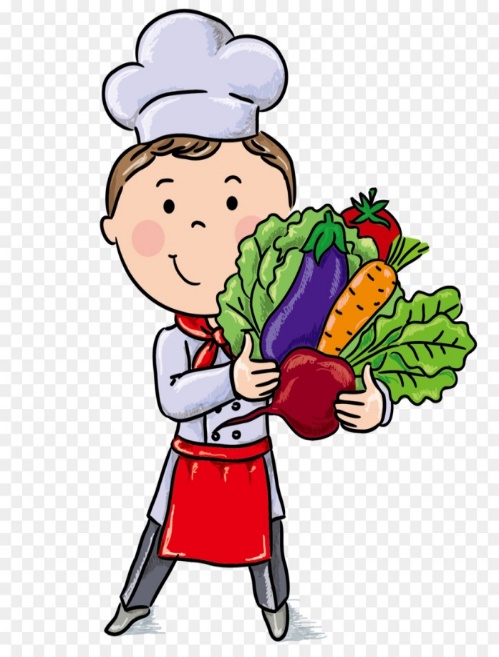 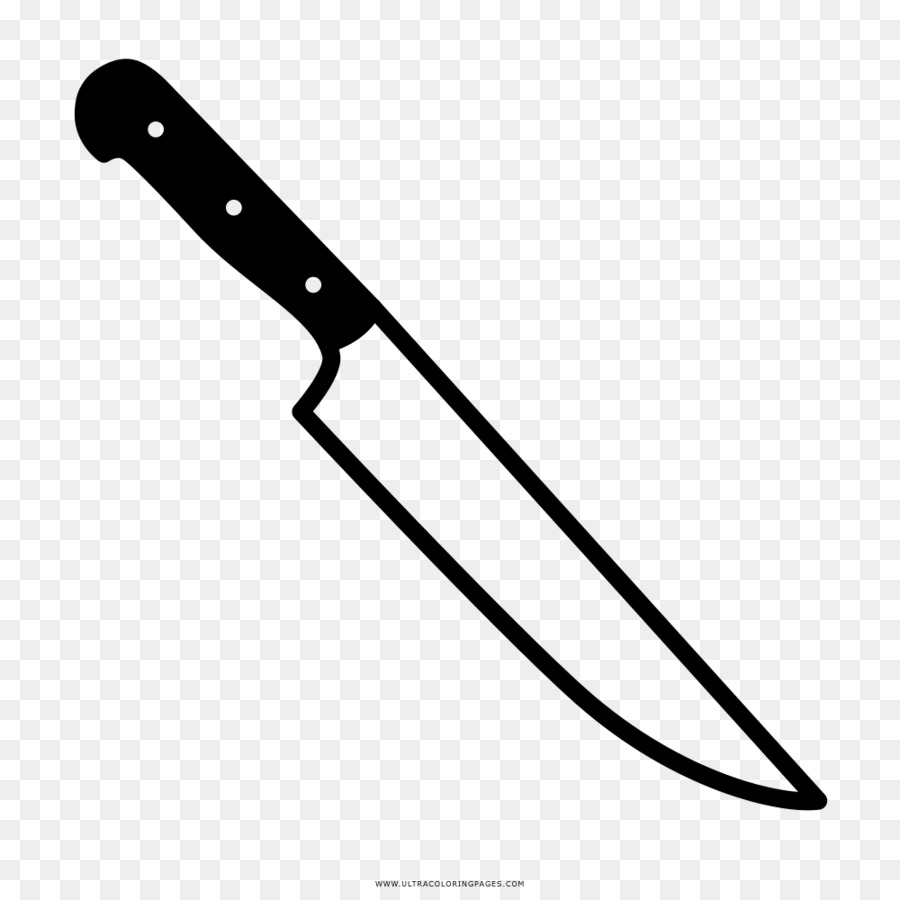 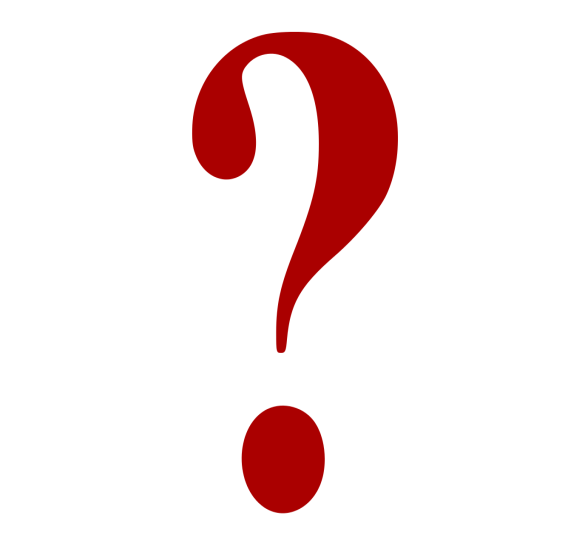 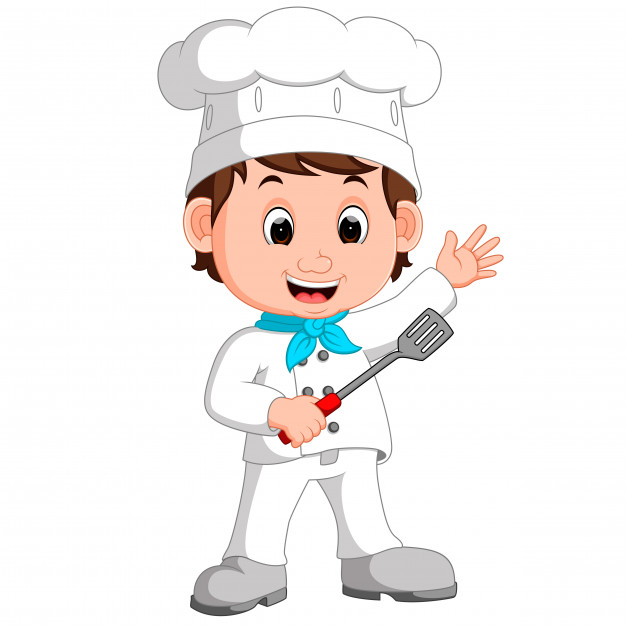 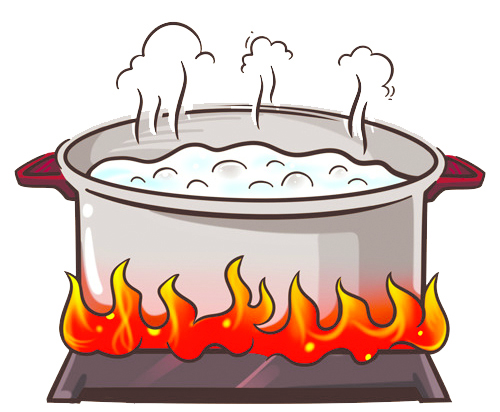 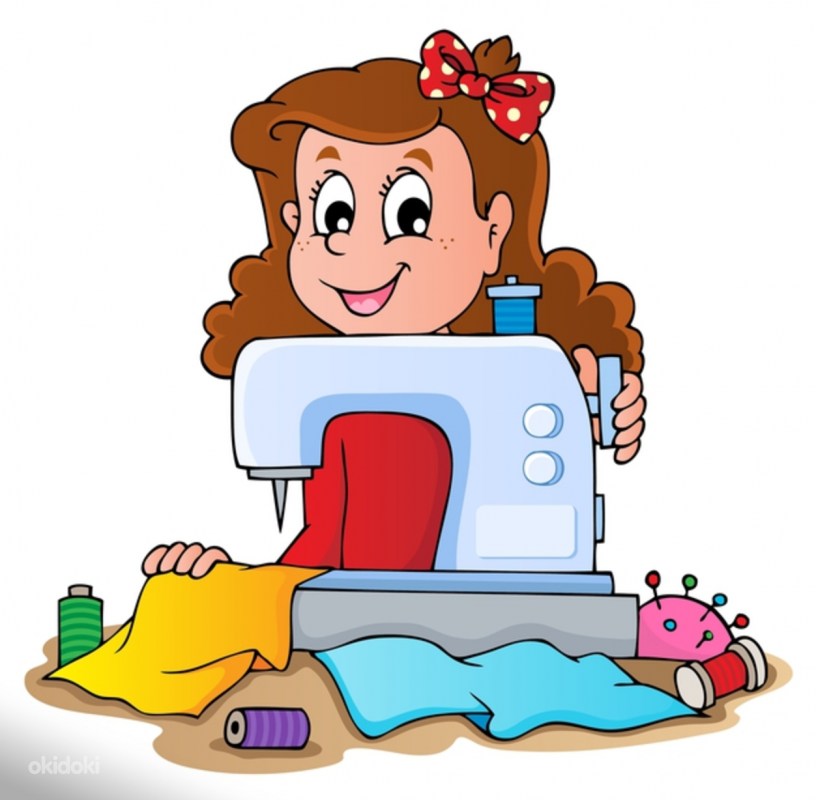 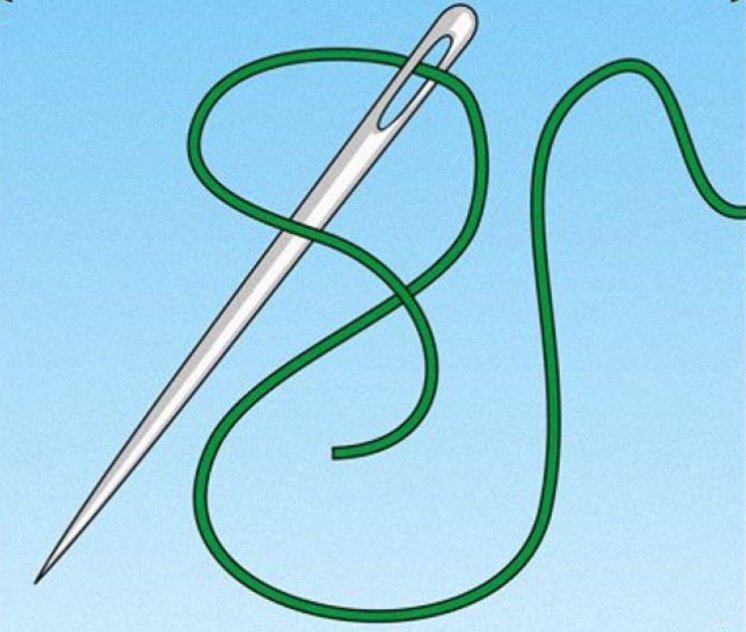 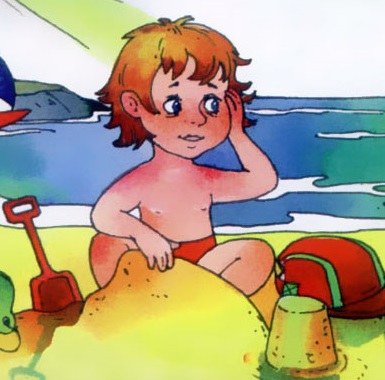 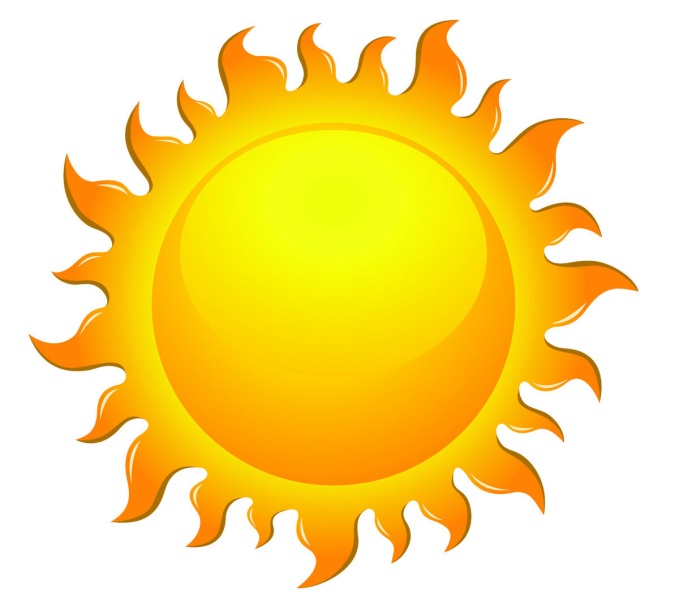 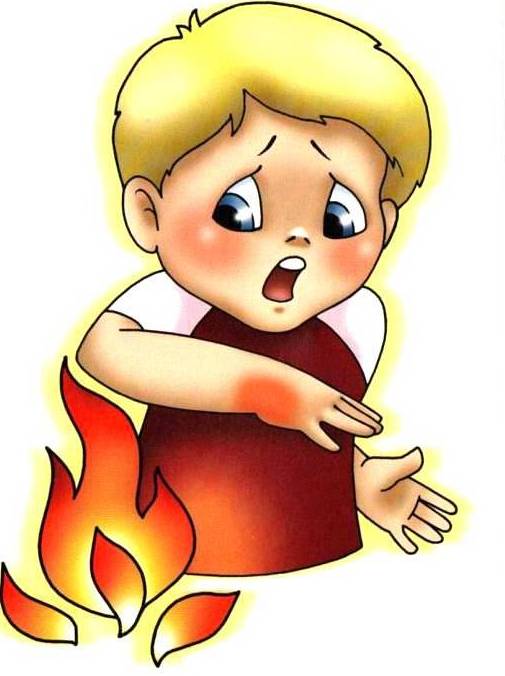 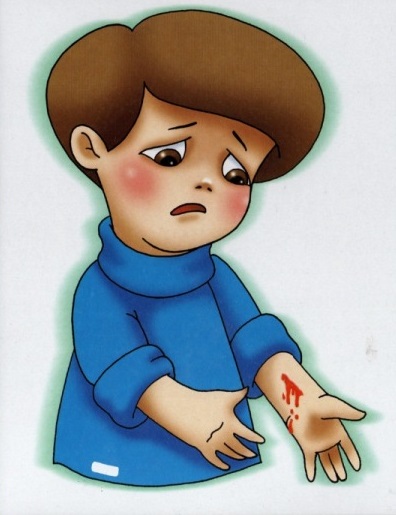 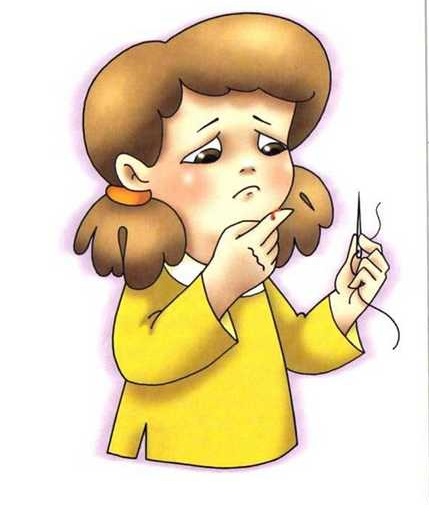 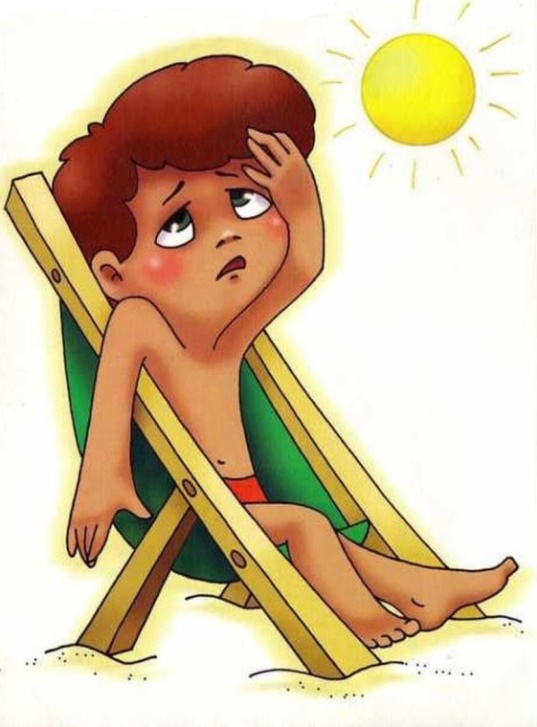 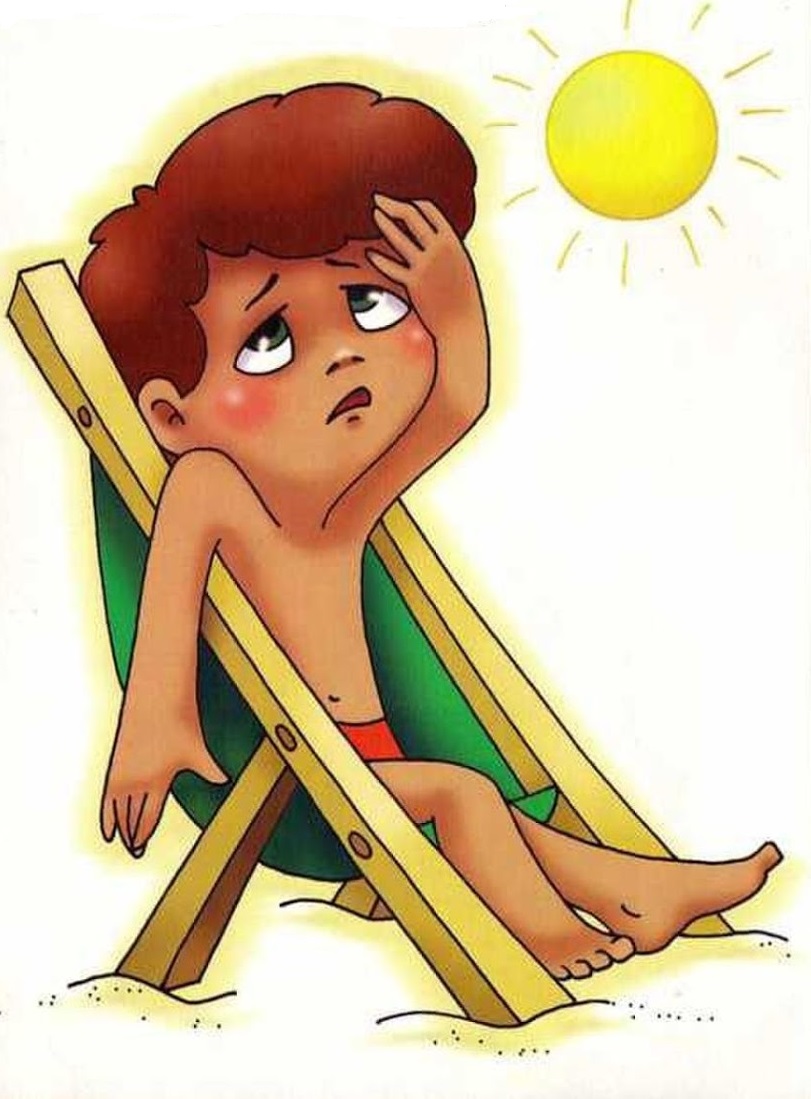 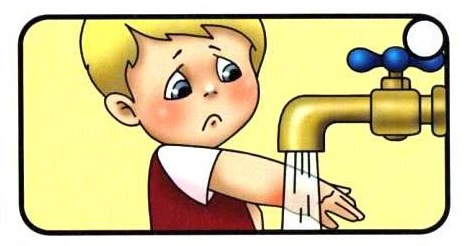 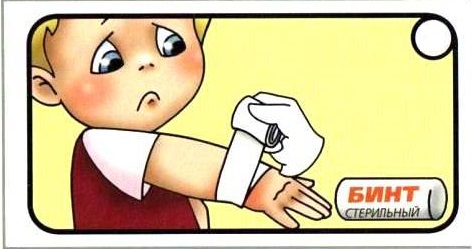 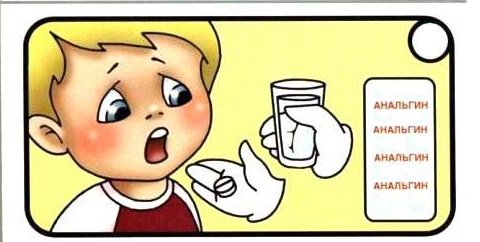 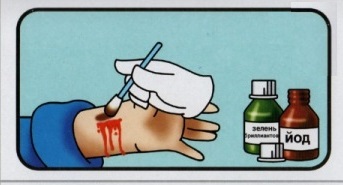 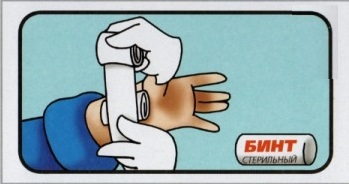 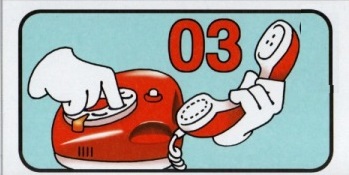 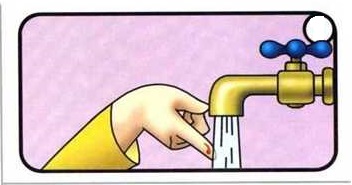 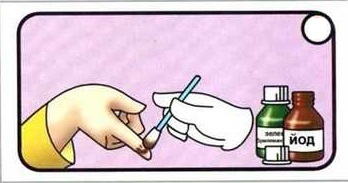 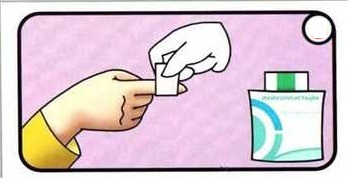 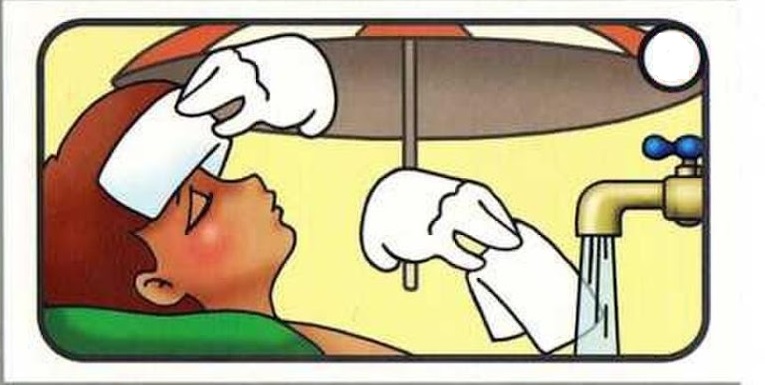 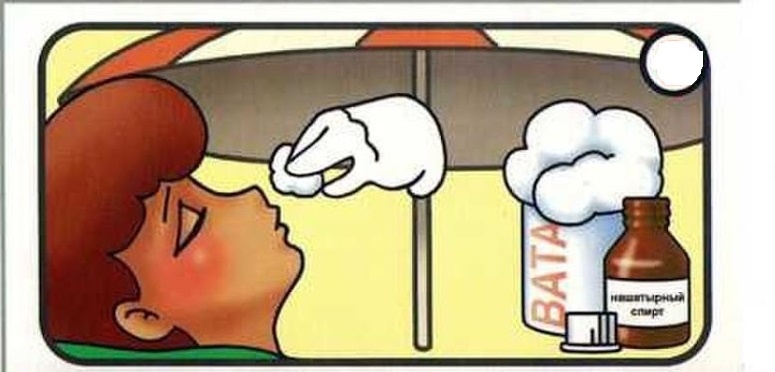 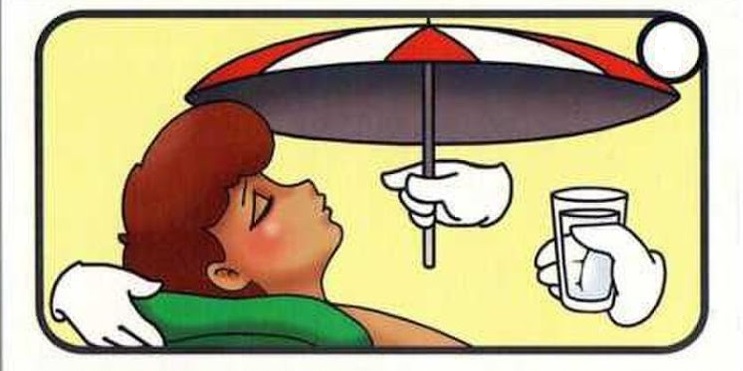 №Универсальный критерийКол-во баллов1Соблюдение правил безопасности2Владение профессиональной терминологией3Умение планировать процесс выполнения задания4Организация рабочего места детьми, умение распределить оборудование и материалы5Целесообразность размещения, распределения, смены оборудования на протяжении всего периода выполнения деятельности6Приведение рабочего места в порядок по окончании работы7Содержательный и выразительный рассказ о проделанной работе8Умение высказать своё отношение к выполненной работе9Соблюдение времени подготовки,  выполнения задания, представления задания10Проявление творчества при выполнении задания№№Фамилия, имя участника (полностью)ВозрастЗаявленная компетенция, согласно Положению12                                                         Приложение № 22                                        УТВЕРЖДЕНО      приказом управления образования      от 01.02.2022 г.   № 113№ п/пНазвание конкурсной работыФамилия, имя автора, возраст(полностью)Фамилия, имя, отчество руководителя работы (полностью)Контактный телефон и электронная почта1«Огонь – друг!»Иванов Михаил, 14 летИванова Мария Петровна22-22-22ivanova@ vbn.nbvНаименование образовательного учрежденияНазвание конкурсной работыФамилия, имя, возраст автораФамилия, имя, отчество руководителя (полностью)№ФИОДОЛЖНОСТЬ1.Солярская Надежда Александровнастарший инспектор отдела надзорной деятельности и профилактической работы г. Нижний Тагил и ГГО2.Савиных Елена Леонидовнастарший инструктор Нижнетагильского городского отделения ВДПО3.Сажина Ирина Анатольевнапедагог-организатор МАУ ДО ГДДЮТ №Ф.И.О. экспертаДолжность ОУ1.Сологуб Любовь Александровнапедагог-организатор МБУ ДО ДДТ Ленинского района2.Шулева Мария Сергеевнапедагог-организатор МБУ ДО ДДТ Тагилстроевского района3.Зайцева Надежда Петровнапедагог-организатор МАУ ДО ДДДЮТ4.Исакова Елена Григорьевнапедагог дополнительного образования детского творческого объединения «Декоративный сувенир» МАУ ДО ГДДЮТ5Исаева Надежда Александровнапедагог дополнительного образования детского творческой студии «В мире сухого валяния» МАУ ДО ГДДЮТ№Перечень критериев с показателямиБаллыОт 0 до 5Соответствие тематике конкурса Актуальность темы конкурсной работы, конструктивностьСоответствие работы возрасту участникаХудожественный и эстетический уровеньТворческий подход, реализация авторского замыслаИспользование различных приемов и техникОбщая культура исполнения работыИТОГО БАЛЛОВ:Максимально35 баллов                                                         Приложение № 23                                        УТВЕРЖДЕНО      приказом управления образования      от 01.02.2022 г.   № 113ВИДЕОРЯД (КОРОТКОМЕТРАЖНЫЕ ФИЛЬМЫ)ВИДЕОРЯД (КОРОТКОМЕТРАЖНЫЕ ФИЛЬМЫ)СТРУКТУРАНазвание фильмаВступлениеОсновная частьЗаключениеТитрыИСПОЛНЕНИЕНаличие сюжетаНаличие звукаНаличие спецэффектовНаличие субтитров (где они необходимы)Продолжительность фильмаОПЕРАТОРСКАЯ И МОНТАЖНАЯ ДЕЯТЕЛЬНОСТЬЧеткость изображенияКачество изображения (разрешение, достаточный FPS, наличие цветокоррекции)Стационарность кадраКачество звука - чистый монтаж всех звуковых рядовНаличие и качество синхронизации видео и звукового рядаКачество монтажа видеорядаПостановка светаПостановка камеры (ракурсы, использование и выбор перспективы, построение кадра, выбор планов)ЗАЩИТАПостановка целиЛогика изложения, грамотность, культура Завершенность работыПредставление "плюсов"Анализ "минусов"ВИДЕОРЯД (СЛАЙД-ФИЛЬМЫ)ВИДЕОРЯД (СЛАЙД-ФИЛЬМЫ)СТРУКТУРАТитульный слайд - название фильмаВступлениеОсновная частьЗаключениеТитрыПоследний кадр - конец фильмаИСПОЛНЕНИЕНаличие сюжетаНаличие звукаНаличие спецэффектовНаличие субтитров (где они необходимы)Наличие наглядных элементовПродолжительность роликаМОНТАЖНАЯ ДЕЯТЕЛЬНОСТЬЧеткость изображенияКачество изображения (разрешение, достаточный FPS, наличие цветокоррекции)Качество звука - чистый монтаж всех звуковых рядовСтационарность кадраВидимость всех объектов в кадреНаличие и оправданность эффектов переходаНаличие и качество синхронизации видео и звукового рядаКачество монтажа видеорядаЗАЩИТАПостановка целиЛогика изложения, грамотность, культура Завершенность работыПредставление "плюсов"Анализ "минусов"Перспективы использованияМУЛЬТИМЕДИЙНЫЕ ПРОДУКТЫМУЛЬТИМЕДИЙНЫЕ ПРОДУКТЫСОДЕРЖАНИЕАктуальностьОригинальностьСтруктурирование (информация структурирована в отдельные логические блоки)Соответствие темеПолнота раскрытия темыДИЗАЙНЕдинство стиляЧитаемость текстаЛогичность расположения элементов на слайдеСоотношение количества текста и графических элементов на слайдахАвторские находки (фон, кнопки, шрифты и др.)Качество мультимедиаНаличие и оправданность анимации при смене слайдовИНТЕРФЕЙСТитульный листНаличие менюНаличие и удобство использования элементов навигацииГРАМОТНОСТЬОтсутствие орфографических и пунктуационных ошибокТочность информацииСсылки на источникиТЕХНОЛОГИЯНаличие видеоНаличие звукаГрамотное использование возможностей программной средыЗАЩИТАПостановка целиЛогика изложения, грамотность, культура Завершенность работыПредставление "плюсов"Анализ "минусов"Перспективы массового использованияОтветы на вопросыДемонстрация работыОБУЧАЮЩИЕ ПРОГРАММЫ И ТЕСТЫОБУЧАЮЩИЕ ПРОГРАММЫ И ТЕСТЫСОДЕРЖАНИЕАктуальность / оригинальностьСтруктурностьВозрастная ориентацияИнтеграция различных областей знанийПредставление информации в формализованном виде (таблицы, схемы, структуры, графики, диаграммы, и т.д.)ДИЗАЙНЕдинство стиляЧитаемость текстаРазработка фоновРазработка управляющих элементовНаглядность, наличие мультимедиаСоздание графики, мультимедиаИНТЕРФЕЙСУдобство работыДружественность интерфейсаИнструкция по использованию (помощь)Наличие переходов, меню, управляющих элементовПодведение итогов работы с программойОтображение результатов в удобном видеТЕХНОЛОГИЯНаличие элементов программированияИспользование анимации, макросовИспользование возможностей среды разработкиОрганизация вычислений, обработки данныхНаличие защиты от обхода правил выполнения теста/обучающей программыЗАЩИТАПостановка целиСравнение с аналогамиЛогика изложения, грамотность, культураЗавершенность работыПредставление "плюсов"Анализ "минусов"Перспективы массового использованияКОМПЬЮТЕРНОЕ МОДЕЛИРОВАНИЕ (ОБЪЕКТОВ)КОМПЬЮТЕРНОЕ МОДЕЛИРОВАНИЕ (ОБЪЕКТОВ)СОДЕРЖАНИЕАктуальность / оригинальностьОтражение свойств оригинала Интеграция различных областей знанийИСПОЛНЕНИЕСоответствие модели объекту Выбор способа моделированияУровень детализации моделиНаличие имитации физических свойств модели и выбор способов имитации.Применение текстурирования, качество текстурНаличие анимацииЗаконченность 3D сценыСопровождающие звуки, видеоТЕХНОЛОГИЯИспользование возможностей программного средства Интерактивность (возможность изменения параметров) Элементы программированияЗАЩИТАПостановка цели Сравнение с аналогами Логика изложения, грамотность, культура Завершенность работыПредставление "плюсов" Анализ "минусов"Перспективы массового использованияКОМПЬЮТЕРНОЕ МОДЕЛИРОВАНИЕ (ПРОЦЕСОВ)КОМПЬЮТЕРНОЕ МОДЕЛИРОВАНИЕ (ПРОЦЕСОВ)СОДЕРЖАНИЕАктуальность / оригинальностьОтражение свойств оригинала Интеграция различных областей знаний Представление модели в формализованном виде (таблицы, схемы, структуры, формулы и т.д.)ИСПОЛНЕНИЕСоответствие модели процессуУровень детализации моделиВыбор способов имитации физических параметров модели.Применение текстурирования, качество текстурНаличие анимацииЗаконченность 3D сценыСопровождающие звуки, видеоТЕХНОЛОГИЯИспользование возможностей программного средства Интерактивность (возможность изменения параметров) Элементы программированияЗАЩИТАПостановка целиСравнение с аналогамиЛогика изложения, грамотность, культураЗавершенность работыПредставление "плюсов"Анализ "минусов"Перспективы массового использованияВЕБ-ДИЗАЙНВЕБ-ДИЗАЙНСОДЕРЖАНИЕАктуальность / оригинальностьКультурная и информационная значимость для адресной аудитории и этичность содержанияАвторский подход к разработке содержанияСсылки на использованные первоисточникиПолнота и структурированность информации на страницахДИЗАЙНЕдиный шаблон оформления страниц сайтаПравильное цветовое решение сайта (удобство чтения текста на фоне)Соответствие графического решения сайта его содержанию. Динамические элементы, не мешающие восприятию содержания (плавающие меню, анимационные иконки).Наличие элементов навигацииНаличие карты сайтаВЕРСТКАРаботающие гиперссылкиИдентичный вид в любых браузерах.Наличие интерактивных элементовОптимальная скорость загрузки.Графика оптимизирована и не избыточна для быстрой загрузки страниц сайта.Корректное отображение при любых размерах окна браузераВыбор способов версткиИспользование современных стандартов и технологий для версткиИспользование возможностей DHTMLЗАЩИТА ПРОЕКТАСвободное владение терминологией темы.Логика изложения, грамотность, культураЗавершенность работыПредставление "плюсов"Анализ "минусов"Перспективы массового использованияВЕБ-ПРОГРАММИРОВАНИЕВЕБ-ПРОГРАММИРОВАНИЕСОДЕРЖАНИЕАктуальность / оригинальностьКультурная и информационная значимость для адресной аудитории и этичность содержанияАвторский подход к разработке содержанияСсылки на использованные первоисточникиПолнота и структурированность информации на страницахДИЗАЙНЕдиный шаблон оформления страниц сайтаПравильное цветовое решение сайта (удобство чтения текста на фоне)Соответствие графического решения сайта его содержанию. Динамические элементы, не мешающие восприятию содержания (плавающие меню, анимационные иконки).Наличие элементов навигацииНаличие карты сайтаВЕРСТКАРаботающие гиперссылкиИдентичный вид в любых браузерах.Наличие интерактивных элементовОптимальная скорость загрузки.Графика оптимизирована и не избыточна для быстрой загрузки страниц сайта.Корректное отображение при любых размерах окна браузераВыбор способов версткиИспользование современных стандартов и технологий для версткиИспользование возможностей DHTMLФУНКЦИОНАЛЬНОСТЬСоответствие функциональности выбранной темеДостаточность функциональности для раскрытия темыВыбор языка программирования (для серверной части)Использование систем управления содержанием и степень вклада авторов в изменение или дополнение их стандартного функционалаНаличие администраторской части сайтаНаличие поискаНаличие и оправданность побочных сервисов на сайте: гостевая книга, форум, анкеты, интерактивные опросы, обратная связьОптимальность времени загрузки сайтаЗАЩИТА ПРОЕКТАСвободное владение терминологией темы.Логика изложения, грамотность, культураЗавершенность работыПредставление "плюсов"Анализ "минусов"Перспективы массового использованияПРОГРАММЫ, СОЗДАННЫЕ С ПОМОЩЬЮ ЯЗЫКОВ ПРОГРАММИРОВАНИЯПРОГРАММЫ, СОЗДАННЫЕ С ПОМОЩЬЮ ЯЗЫКОВ ПРОГРАММИРОВАНИЯСОДЕРЖАНИЕАктуальность / оригинальностьСтруктурностьПостановка и описание цели создания программыИнтеграция различных областей знанийПредставление информации в формализованном виде (таблицы, схемы, структуры, графики, диаграммы, и т.д.)ИНТЕРФЕЙСУдобство работыДружественность интерфейсаИнструкция по использованию (помощь)Наличие переходов, меню, управляющих элементовПодведение итогов работы с программойОтображение результатов в удобном видеФУНКЦИОНАЛЬНОСТЬСоответствие функциональности выбранной темеДостаточность функциональности для раскрытия темы. Отсутствие избыточности функционала.ИСПОЛНЕНИЕВыбор языка программированияИспользование возможностей среды разработкиИспользование возможностей операционной системы и среды выполненияНаличие и качество реализации типовых алгоритмовНаличие и оправданность применения типовых алгоритмических структурСоблюдение культуры программированияОптимизация кодаНаличие ошибокЗАЩИТАСвободное владение терминологией темы.Логика изложения, грамотность, культураЗавершенность работыПредставление "плюсов"Анализ "минусов"Перспективы массового использования                                                         Приложение №  24                                       УТВЕРЖДЕНО      приказом управления образования      от 01.02.2022 г.   № 113До 15.03.2022Прием заявок на Чемпионат на электронный адрес оргкомитета (почта) – school49nt@mail.ru 17.03.202215.00Проведение собрания учителей-наставников, экспертов-наставников и независимых экспертов (без участников)  на площадках проведения чемпионата:
- Что такое WORLDSKILLS (обучение экспертов)
- Обсуждение конкурсного задания;
- Обсуждение критериев оценки выполнения задания;
- Обсуждение правил охраны труда на конкурсной площадке;
- Распределение ролей между экспертами;
- обсуждение и принятие решений по различным вопросам 18.03.202215.00Проведение собрания участников (с экспертами-наставниками) на площадках проведения чемпионата:
- Выдача конкурсного задания;
- Инструктаж по правилам охраны труда на конкурсной площадке;
- Жеребьевка рабочих мест;
- обсуждение и принятие решений по различным вопросам  21.03.202211.00Прибытие участников на площадку, проведение инструктажа по охране труда, обсуждение конкурсного задания с участниками. 21.03.202212.00-16.00Выполнение конкурсных заданий 21.03.202216.00Проведение оценки выполненного задания и подведение итогов чемпионата 30.03.202211.00Награждение победителей чемпионата № п/пООЭксперт-наставник (Ф.И.О. полностью)Участник(Ф.И. полностью)Возрастная категория1                                                         Приложение №  25                                       УТВЕРЖДЕНО      приказом управления образования      от 01.02.2022 г.   № 1131.Удинцева Татьяна Аркадьевна начальник управления образования Администрации города Нижний Тагил, председатель оргкомитета 2.Беляева Елена Сергеевна заместитель начальника управления образования, заместитель председателя    оргкомитета 3.Лукина Наталья Николаевнаглавный специалист сектора организации дополнительного образования, ответственный секретарь оргкомитета 4.Жукова Галина Петровна педагог-организатор   МБУ ДО ГорСЮТ, координатор выставки Члены оргкомитета: 5.Михневич Оксана Васильевна директор МАУ ДО ГДДЮТ 6.Семячкова Светлана Андреевна директор  МБУ ДО ГорСЮТ 7.Артемова Оксана Вячеславовна директор МАУ ДО ДДДЮТ 8.Кравченко Наталья Викторовна директор МБУ ДО  ДДТ Ленинского района9.Сорочкина ЮлияВладимировна директор МБУ ДО  ДДТ Тагилстроевского района10.Канюкин КонстантинНиколаевич зав. отделом  МАУ ДО ГДДЮТ 